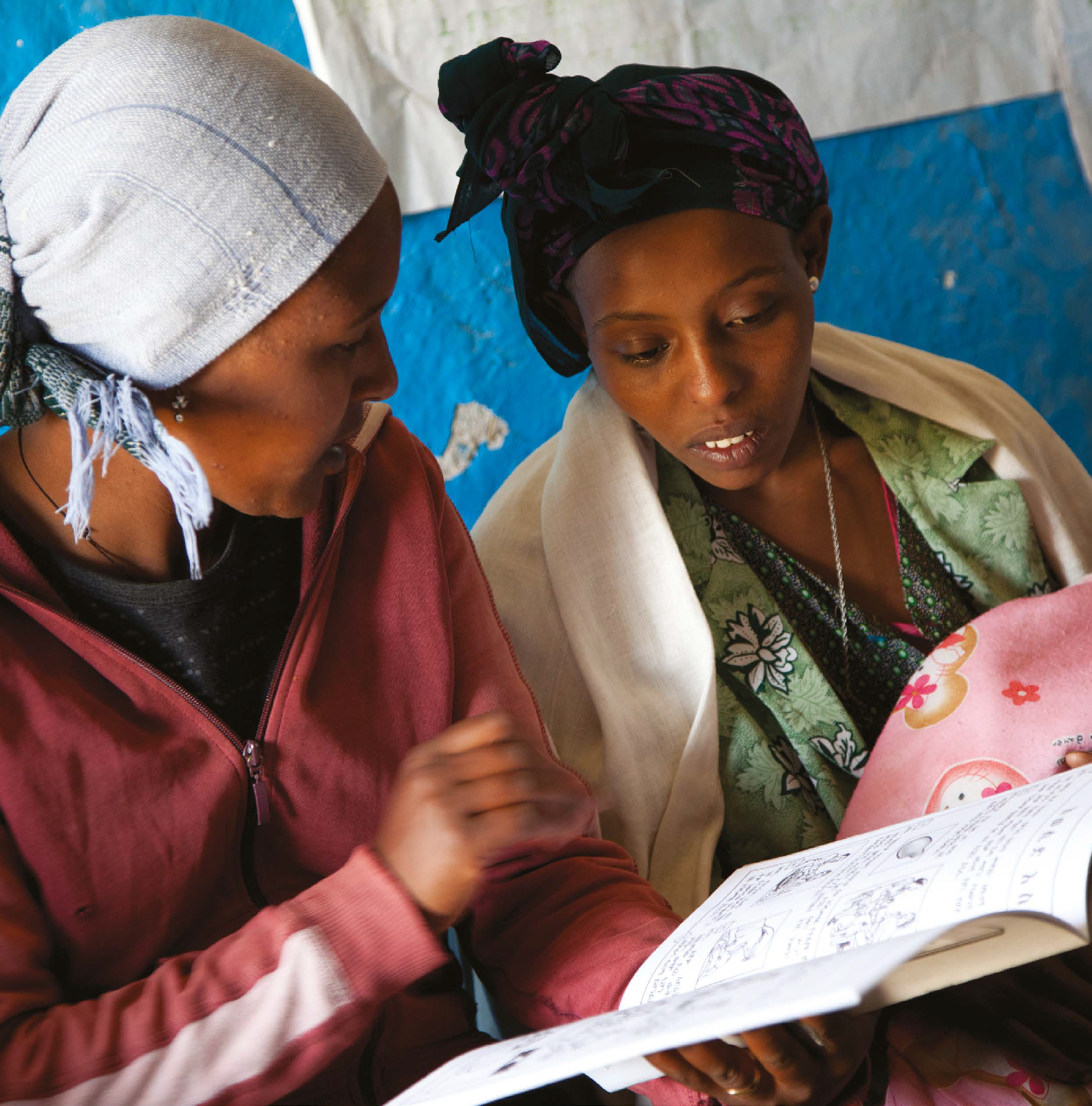 A GUIDE FOR COMMUNITY HEALTH WORKERS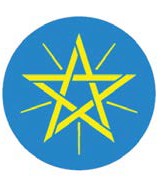 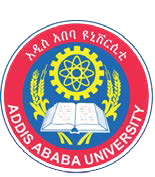 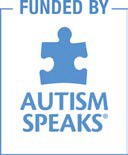 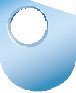 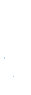 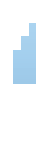 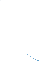 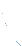 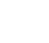 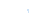 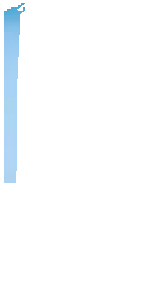 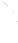 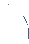 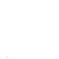 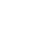 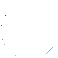 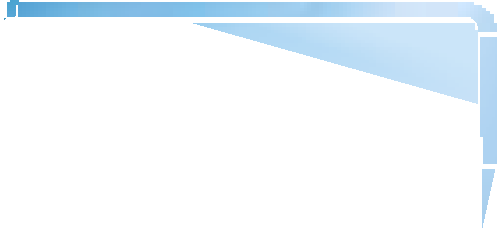 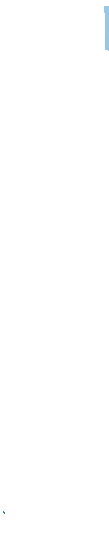 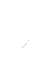 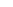 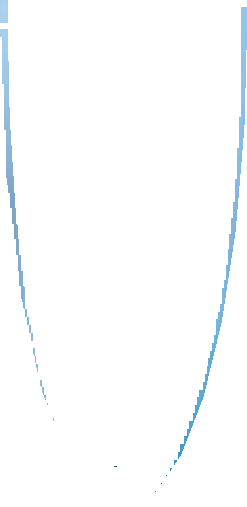 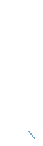 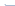 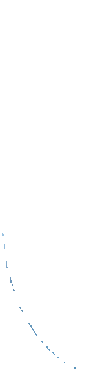 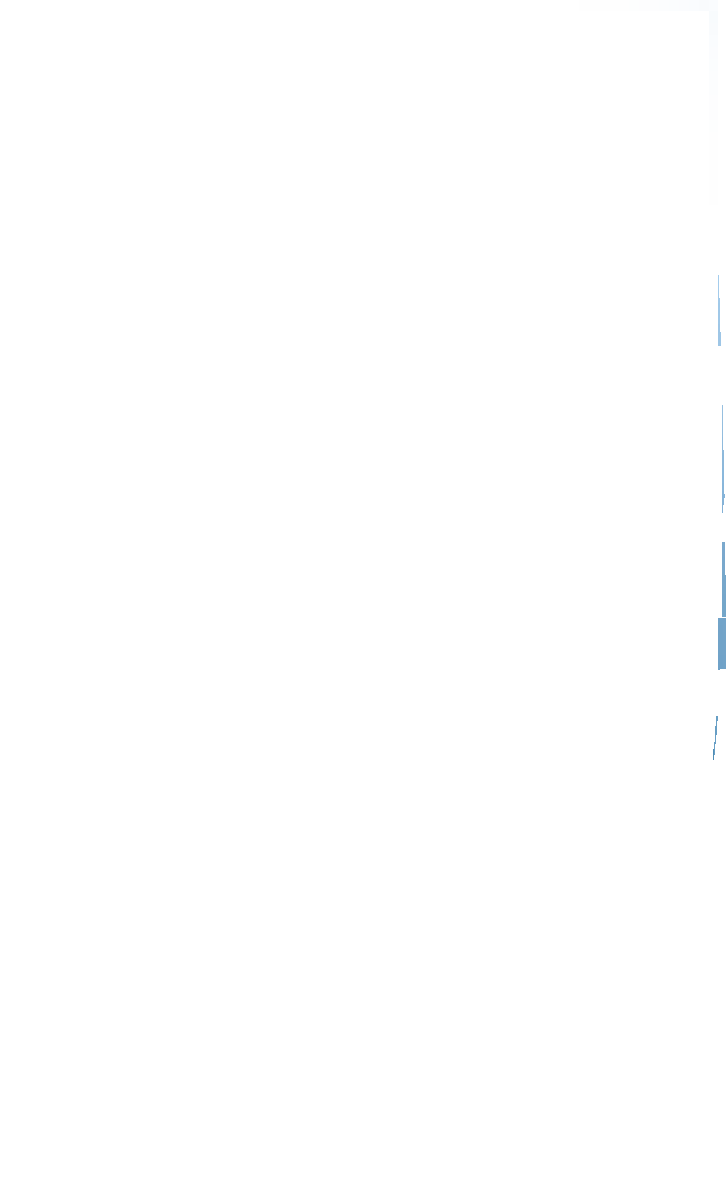 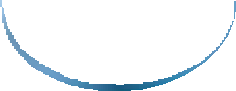 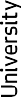 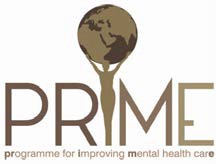 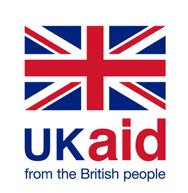 Welcome to the Mental Health Guide for Community Health Workers.The guide has been developed for use in community mental health work. It is especially appropriate for settings where the provision of medical, diagnostic and support services is sparse or lacking. In these situations, access to formal diagnosis and specialist intervention will often be very difficult. But there is much that community health workers can do in identifying likely problems, and providing direct help and support to individuals and families.The guide covers adult and child mental health problems, as well as childhood developmental problems.  It includes information and guidance on dealing with mental health crises and emergencies and identifying mental health and developmental problems, together with simple intervention strategies, including suggestions for parents and family members to use themselves. The latter sections of the guide give guidance and suggestions for promoting mental health and preventing illness in the community.The guide was first developed for use in Ethiopia where primary health care is delivered by Health Extension Workers (HEWs). It followed the launch, in 2011, of the Health Education and Training (HEAT) programme in which academics from The Open University (OU) worked with Ethiopian health experts to develop a series of 13 modules covering a range of health issues. One of them, Non- Communicable Diseases, Emergency Care and Mental Health, included a limited discussion of childhood mental health and developmental problems.With a grant from Autism Speaks and UK aid from the UK Government, an OU team then worked with a team from Addis Ababa University to produce more extensive mental health training materials, including this mental health guide and five training videos focusing on autism and developmental disability which can be found at www.open.edu/openlearncreate/mental-health                                                                  Although the materials were originally prepared with Ethiopia in mind, most of the information and guidance can be readily used or adapted for use in other settings. This selectively revised version of the original guide includes explanatory notes and international context for terms and concepts specific or specially relevant to Ethiopia.As Open Educational Resources, the Guide is free to download, use and adapt within a Creative Commons Attribution-Non- Commercial-ShareAlike licence https://creativecommons.org/licenses/by-nc-sa/2.0/uk/  Dr Ilona RothThe Open UniversityThis Mental Health Guide for Community Health Workers, was prepared by a team of authors from The Open University UK and Addis Ababa University in collaboration with the Federal Ministry of Health in Ethiopia. It was first published in 2014. The contributors to the Guide are:Dr Charlotte Hanlon, Addis Ababa University and King’s College LondonDr Basiro Davey, The Open UniversityDr Abebaw Fekadu, Addis Ababa UniversityDr Fikirte Girma, Addis Ababa UniversityDr Rosa Hoekstra, The Open University (now at King’s College London)Dr Radmila Mileusnic, The Open UniversityDr Bethlehem Tekola, The Open University (now at King’s College London)Dr Ilona Roth, The Open UniversityAdditional thanks to:Ellen Scott, Senior Project Manager, The Open UniversityGail Vardy, Project Coordinator, The Open UniversityThis work was made possible through a grant funded by the charity Autism Speaks, grant number 7770. Principal Investigator: Dr Rosa Hoekstra. Institution: The Open University. For more information about this grant, visit: https://science.grants.autismspeaks.org/search/grants/increasing-autism-awareness-ethiopia-the-heat-project Additional funding was provided by UK aid from the UK government as part of the Programme for Improving Mental health carE (PRIME); however the views expressed do not necessarily reflect the UK government’s official polices.The current version of the guide (version 1.2)  is a slight revision of the original, prepared by Dr Ilona Roth for an international audience and including clarification of terms and concepts specific to or specially relevant to Ethiopia.Except for third party materials and otherwise stated below, this content is made available under a Creative Commons Attribution-Non- Commercial-ShareAlike licence https://creativecommons.org/licenses/by-nc-sa/2.0/uk/The cover image acknowledged below is Proprietary and used under licence for this project, and not subject to the Creative Commons Licence. This means that this image may only be used unadapted within the Mental Health Guide project and not in any subsequent OER versions. Grateful acknowledgement is made to the following sources for permission to reproduce the image in this guide:Cover image: UNICEF Ethiopia/This file is licensed under the Creative Commons Attribution-Non-commercial-No Derivatives Licence http://creativecommons.org/licenses/ by-nc-nd/2.0/Contact: For any queries regarding this guide, please contact OUDO-International-Enquiries@open.ac.uk ContentsMental health problems affect people all around the world.In Ethiopia it is thought that at least 1 in 6 Ethiopians are affected by a mental health condition during their lifetime.The good news is that most people with mental health problems can be helped, either with medication or other kinds of support. The earlier the treatment is started, the better their chances of getting well again.But many people with mental health problems don’t realise that it is possible to be helped. This is where health extension workers (HEWs)1 can help to make a big difference.People with mental health conditions also suffer greatly because of stigma (negative views towards people with mental illness) – this makes them feel worse, slows down their recovery and causes extra problems for themselves and their families. HEWs can help here too.This guide will help you to support people with mental health and childhood developmental problems and their families living in your local community.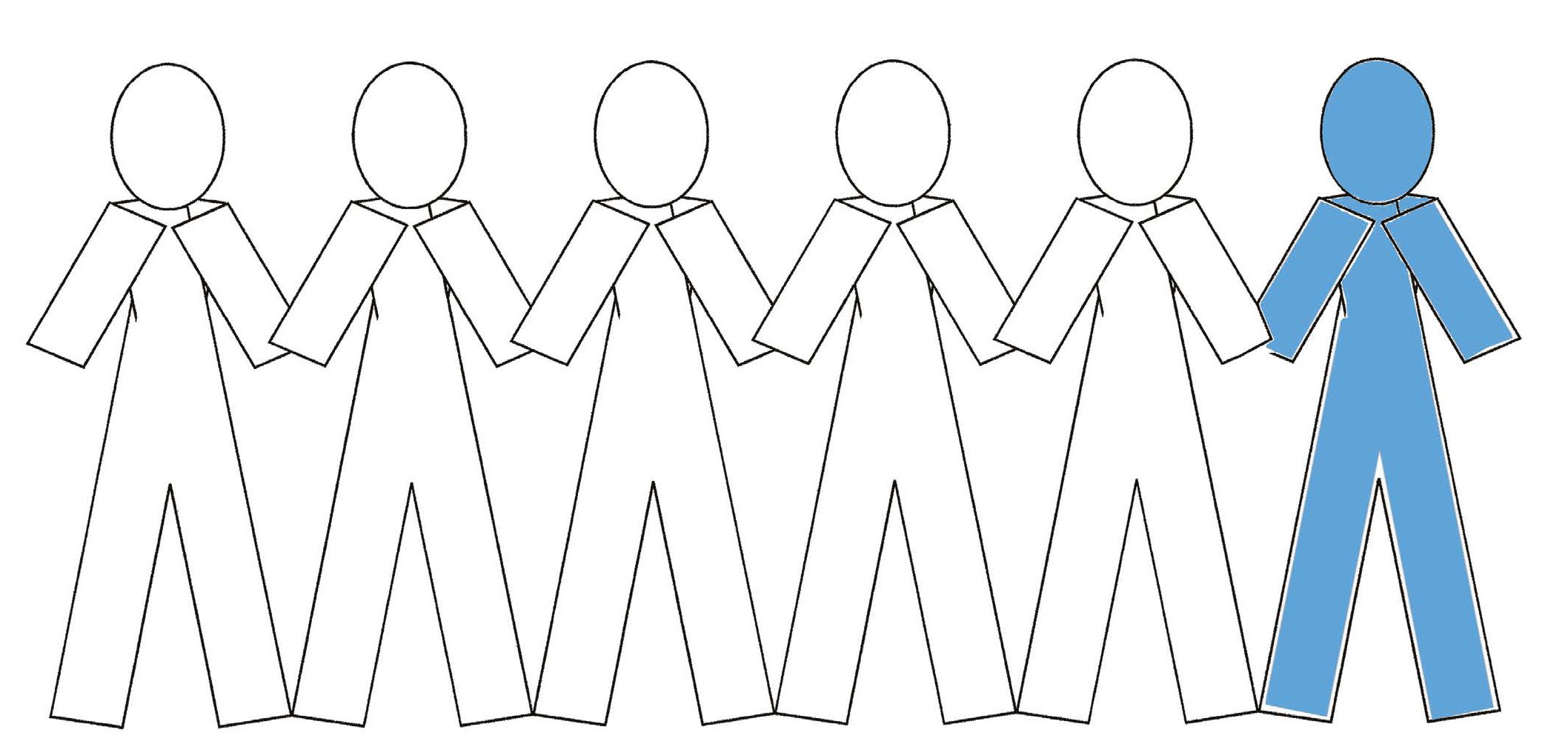 1 Health Extension Workers (HEWs): In Ethiopia, the majority of the population lives in rural areas, where medical facilities are extremely sparse. In 2004 the Ethiopian Federal Ministry of Health launched the Health Extension Programme designed to train Health Extension Workers (HEWs) to deliver primary health care. To date 38,000 HEWs have received a 1 year training for work in rural areas. 2 HEWs are allocated to each ‘kebele’, the smallest administrative unit of around 5000 people. They work from a health post, typically a simple building with an office and some basic treatment facilities.Role of HEWs in the Ethiopian National Mental Health StrategyThe National Mental Health Strategy of Ethiopia2 sets out how mental health care should be provided across the country.All health workers are now expected to provide a service for people who have a mental illness.You have a very important role as a Health Extension Worker in contributing to mental health care. Your roles and responsibilities are defined in the National Mental Health Strategy and can be summarised as:Dealing with mental health CRISES andEMERGENCIESIncreasing DETECTION of mental illnessProviding INFORMATION, SUPPORT and SIMPLE INTERVENTIONS to people who have mental illness and their familiesREDUCING STIGMA, PROMOTING mental health and PREVENTING mental illness.Each of these skills will be dealt with in turn in this guide.For more detail, refer to the Mental Healthcurriculum for HEWs.(See www.open.edu/openlearnworks/course/ view.php?id=19)Looking after yourselfWorking as a health professional is often rewarding but can also be stressful for many reasons: too much to do, high expectations from others, difficult decisions to make and little support. As health professionals we need to make sure that we also protect our own mental health.Remember: we can’t help others unless we look after ourselves.Stress isn’t always bad, but it can cause problems. These problems include:2 The National Mental Health Strategy of Ethiopia: Ethiopia’s first national mental health strategy was launched in 2012, signalling increased recognition of the significant impact of mental health problems on the Ethiopian population. The strategy embodies the commitment to provide accessible, affordable and acceptable care for all Ethiopians.Some tips to make sure stress doesn’t cause problems for you:don’t work all the time – in your rest times, meet up with family and friends, do things you enjoy, try to relaxeat adequatelytry to maintain a routinediscuss work problems with another persondon’t be afraid to ask for more support.If these simple tips don’t help and you still have problems, look for help from a higher level health facilityCulture and mental health and illnessCulture and religious beliefs often have a big influence on the way people think about mental health and illness.In Ethiopian culture, some common beliefs about mental illness include spirit possession, curse, evil eye, being punished for sins, being shocked by something bad happening, or thinking too much.Cultural and religious beliefs can also help a person with mental illness by providing support to them when they are experiencing distress.But some religious and traditional healing practices might be harmful to a person with a mental health condition. The health worker in the next level of health service will give advice on this.Mental health and human rightsThe Ethiopian constitution states that human rights and freedom are in our human nature; they should not be violated and we should not deprive people of these rights (Ethiopian constitution, chapter 3)3. Therefore, people with mental health problems:have equal rights like any other Ethiopian citizen; they have the same need for respect and careshould not be chained, suffer, or be locked up at home because of their illnessshould not be held by police just because they are illhave the right to have a family of their own, get married, have childrenhave the right to workhave basic rights for food, clothing, housing, medical services; they should not be left to starve, or be homeless.should not be subjected to abuse, disrespected, or called bad names, or subjected to negative practices, like beating them to drive out bad spirits.See page 24 for advice on how to help a person with a mental health condition who is chained up or a victim of abuse.Mental and physical healthMental health and physical health go hand in hand.People with physical disabilities and chronic medical conditions (e.g. HIV, TB, Diabetes, Hypertension) have increased risk of mental illnesses.On the other hand, people with severe mental illness often have undetected physical health problems, malnutrition and poor physical health.Without mental health there can be no truephysical health.”43  http://www.wipo.int/edocs/lexdocs/laws/en/et/et007en.pdf4 In 1954 the first Director-General of the World Health Organisation, Dr Brock Chisholm, highlighted the inextricable connection between mental and physical health.Communication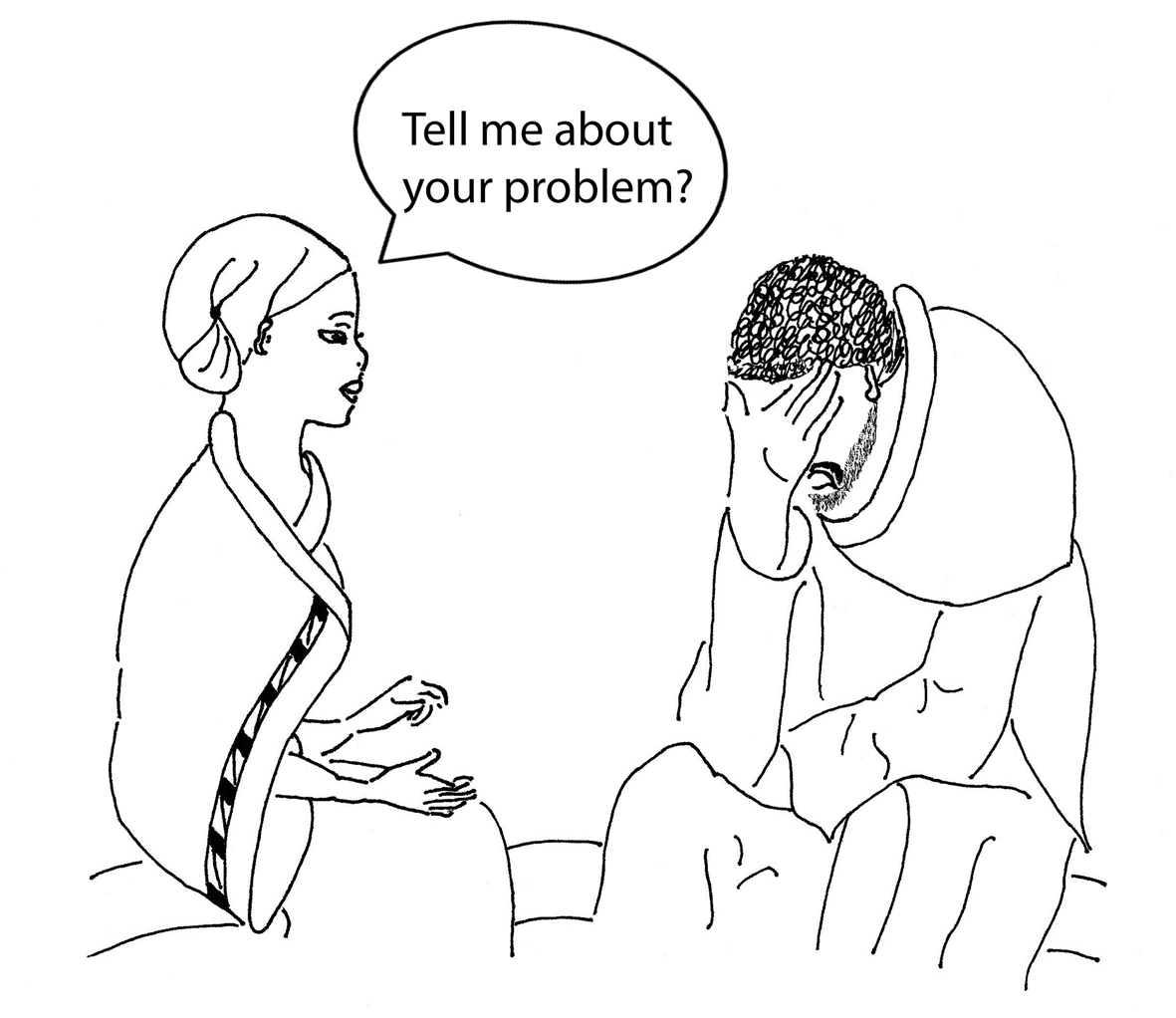 Clear, sensitive communication in all healthcare situations is essential.Although it may sometimes be more difficult to communicate clearly with a person who has a severe mental health problem, it is important that you always treat the person as a responsible and respected individual.The person and their carers need your understanding, support and help.ConfidentialityInformation that you might gather during your work must be kept secret from other people, even from the patient’s relatives, unless: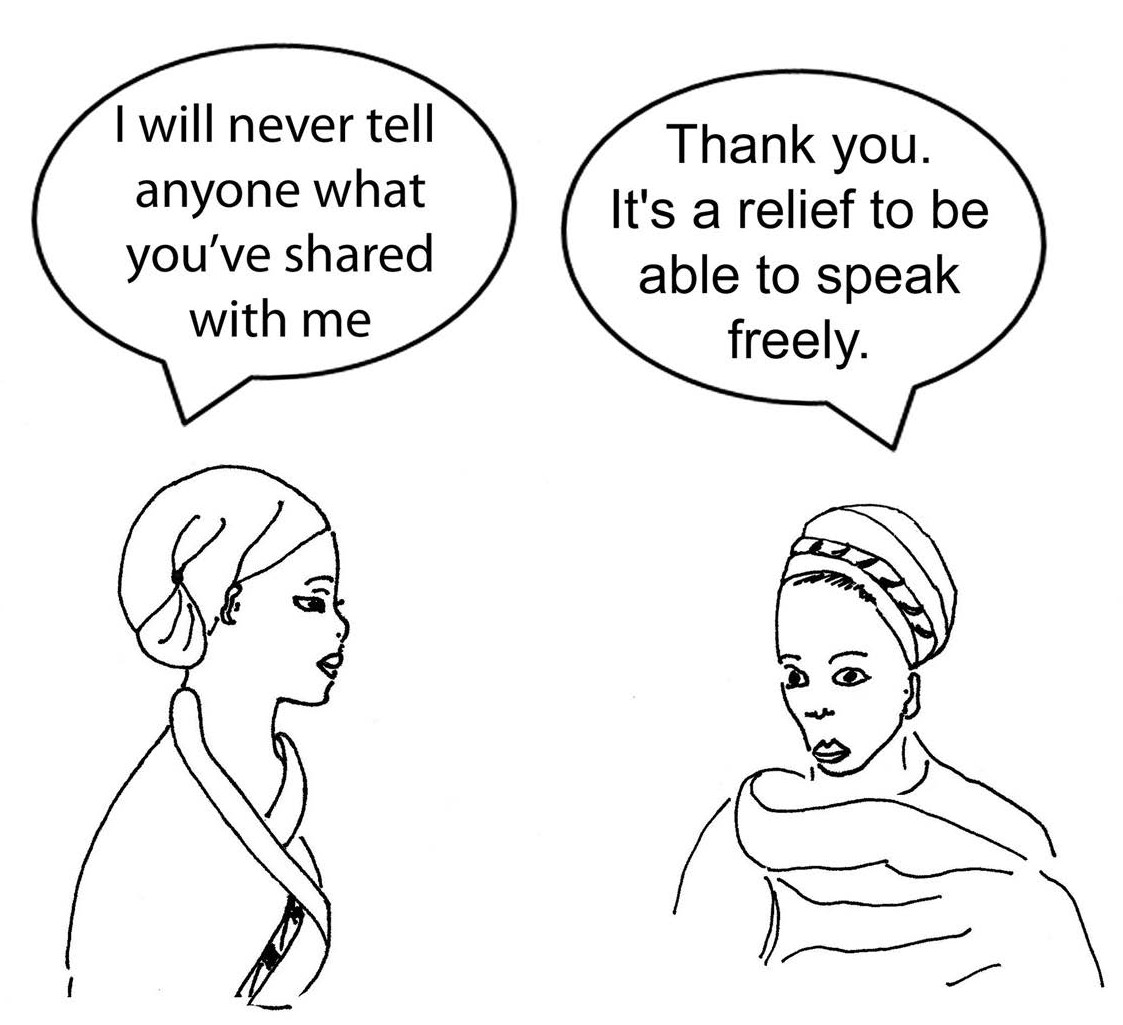 the patient gives permission for you to discuss it with themit is essential that you tell other people in order to protect the person (e.g. if they are very suicidal) or to protect other people.The places where you talk to patients should be arranged in such a way that no-one can listen to your private discussions.Explain to patients that you won’t tell other people about the things that they tell you unless it is necessary for helping them. This will help in building trust between you and your patients.Supporting caregiversCaring for a person with mental health problems can be challenging.With mental health conditions, emergency situations will sometimes arise when you must take prompt action. This section will help you to recognise mental health crises and deal with emergencies effectively. See summary box below:EMERGENCY:  Suicidal behaviourEmergency situationsSomeone who has:attempted suicidethreatened to commit suicidehas already harmed themselvesAll suicidal behaviour needs to be taken seriously. Consider the risk of suicide in all people with mental health conditions or who are suffering from severe emotional disturbance.Assessing the risk of suicideAsking about suicidal thoughts does not increase the risk of a person committing suicide– often people will be grateful that you gave them a chance to talk about the problem.Be sensitive in the way you ask about suicidal thoughts. Start with more neutral questions near the top of the list on the next page. If the answer is ‘yes’ then carry on and ask more direct questions lower down the list.REFER URGENTLY to the nearest health facility if the person has thoughts of suicide or has attempted suicide recently.Involve the suicidal person’s familyMake sure the family understands that:the person is at risk of suicidesomebody should stay with the person at all times until he has been seen by a health workerthe person needs urgent help from a professionalthe person also needs the love and support of their family.the family should remove access to ways of committing suicide – ropes, bleach, pesticides, electric wires and anything that could be used by the person to harm themselves.EMERGENCY: Aggressive or violent behaviourEmergency situationsIf someone with a mental health condition is:assaulting peopledestroying propertythreatening to harm people.Most people with mental health conditions are not violent. In fact, they are much more likely to be victims of violence than to act violently.If a person is acting in an aggressive or violent way:consider your own safety firstonly see the person with other people who are able to restrain him if necessaryremove anything that could be used as a weaponkeep calm and be respectfulavoid confrontation.Warning signs that a person is about to be violent:pacing up and downvoice raisedstanding too close to youthreatening and showing hostile behaviour,e.g. waving a stick.If you do not feel safe then you should move away and look for extra help, e.g. from the police.Remember that some medical emergencies can make a person act in a violent way, e.g. if someone has a head injury or low blood sugar or an infection.> REFER   URGENTLY for assessment at the nearest health facility.EMERGENCY:  Seizure managementEmergency situationSigns that someone is having a seizure can include:A sudden fall and loss of consciousnessJerking movements of the body.A person who is having a seizure needs immediate help to protect his safety.What to do to help:Move the person away from any dangers,e.g. fire, road, riverTry to put something soft under the person’s head, e.g. a blanket or scarf.Do not leave the person alone.If possible, turn the person onto their side so that they do not choke (as shown in the figure right):Remember:Seizures are not contagious – you cannot catch epilepsy by touching a person who is having a seizure.Lighting a match under the person’s nose does not help them and could be dangerous.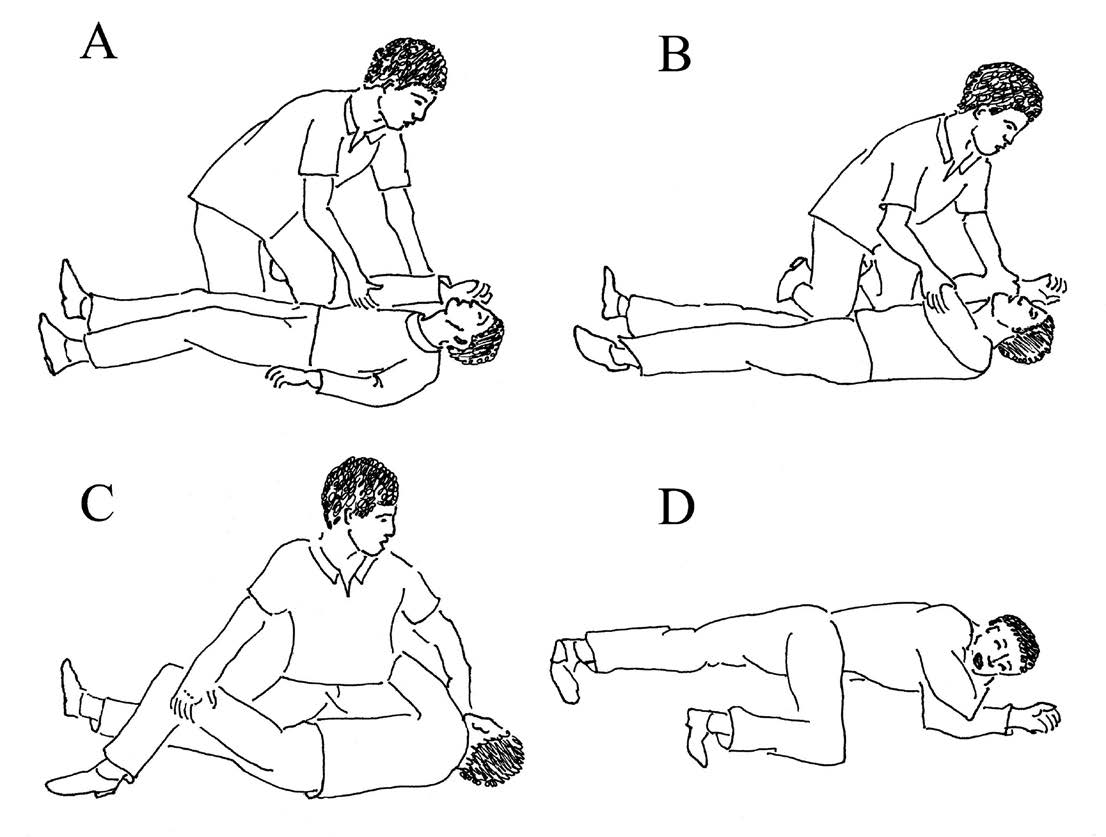 Do not put anything into their mouth.You should not press down on the person.Most times the seizure will gradually stop on its own.REFER URGENTLY to the nearest health facility ifthe seizure doesn’t stop within 5 minutes, ORthis is the first time a person has had a seizure, ORthey are having treatment already but the seizures are frequent.EMERGENCY: Severe reactions to medicationEmergency situationIf a person who is taking medication for mental illness has:A reaction to medication, including any of the following:Swelling around the mouth, orRash, orBreathing problems, orStiff body, fever, confusion or becoming unconscious, orTongue sticking out of the mouthRarely, people can have dangerous reactions to medication that is being given to treat mental illness. These reactions are potentially life- threatening and should not be confused with common side-effects of medication (seepage 24: Checklist for anti-psychotic medication side-effects)> REFER URGENTLY to the nearest health facility if the above severe reactions are present.EMERGENCY: Severe reaction to a traumatic eventCrisis situationIf someone has:Extreme distress following exposure to a highly traumatic event,e.g. rape, violence, sudden death of a loved one, natural disasterPractical help can be very important in this kind of crisis.Make sure that the person:is in a safe and secure environment where they have food and shelteris protected from further harm.Alcohol might make the person feel worse – gently persuade him or her not to drink alcohol.Offer your support to the person. If they want tospeak about what has happened listen to their story. If they don’t want to talk then don’t force them to do so.Try to ensure that someone stays with the person to give them support, for example, family, friends and/or neighbours.Encourage support from religious institutions, if appropriate.> If the person remains very disturbed, arrange for them to be seen at a health facility.EMERGENCY: Mothers with severe mental disturbanceEmergency situationDisturbed behaviour in pregnancy, after childbirth and in mothers of young babies, including:Being agitated or aggressive, orNot communicating with others, orNot feeding the baby, orSevere distressSevere maternal mental illness can affect the mother, the child and the whole family.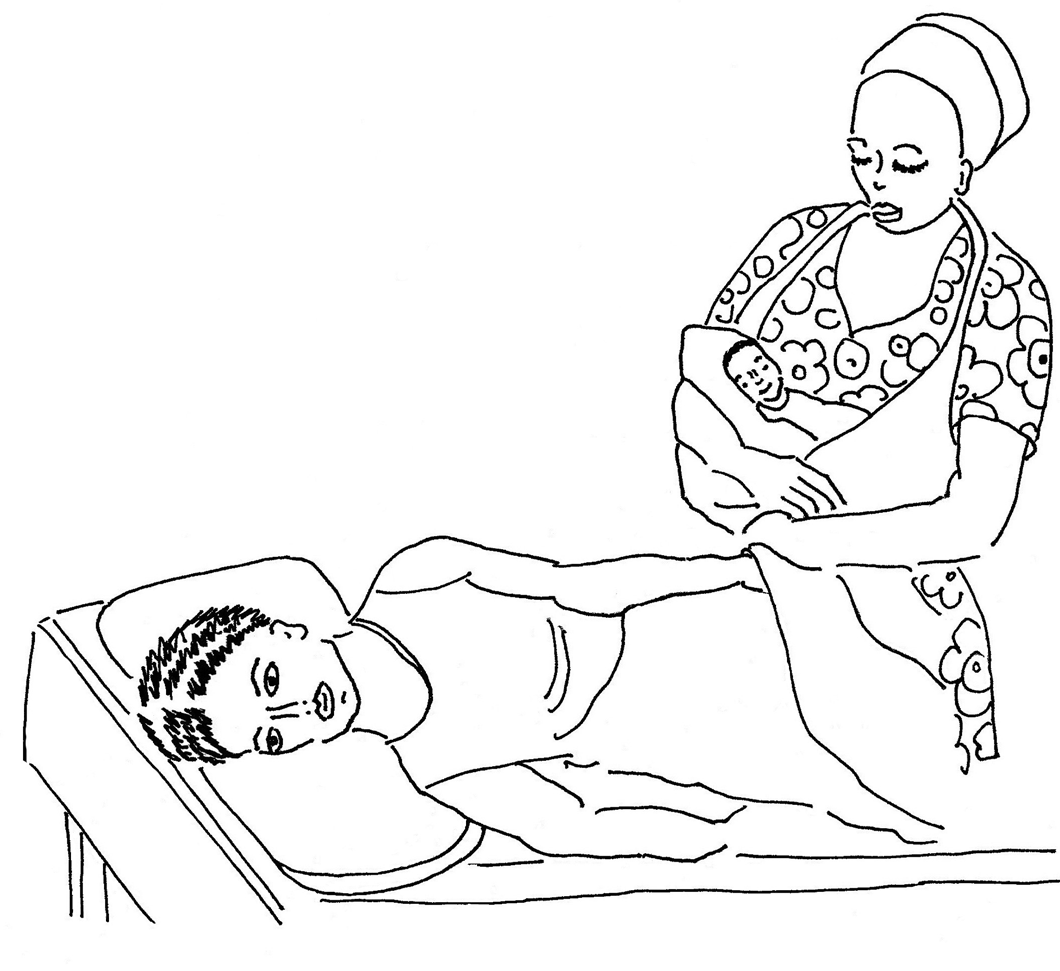 > REFER URGENTLY to a health facility for the following reasons:In pregnancy, there is a risk to the unborn child if the woman doesn’t receive treatmentAfter childbirth, severe mental disturbance could be due to a physical health problem that needs urgent treatment.In the post-natal period, mental disturbance can put the baby at immediate risk due to direct harm or neglect from the mother.! The mother should not be left alone with her childEMERGENCY: Someone who is confusedEmergency situationIf someone is confused:They don’t know where they areThey don’t recognise familiar peopleThey don’t know the time of day> REFER URGENTLY anybody who seems confused to a health facility. Ask people who know the confused person these important questions and write the answers in your referral letter:Has the person had jerky movements of the limbs? He or she may have had a seizure (see page 14).Does the person have a medical condition that can cause confusion, e.g. diabetes, highblood pressure, a high fever or a recent head injury?Has the person consumed a lot of alcohol, taken drugs or any harmful substance (perhaps with the intention to commit suicide)?While you are waiting for transport to the health facility, keep strangers and unwanted disturbances away from the person because this may aggravate the confusion.As a HEW you need to be able to identify people who might have a mental health condition, so that you can provide support and help them to get the right care from experts in the health service.Below are some common identifying features that adults, older people and children with mental health conditions might have (please refer to chapter 6 for more detail on conditions affecting children).If you identify someone who is showing the problems described in the tables below, then you can go to the correct section of this Pocket Guide and find out what you should do to help.DETECTION: Severe mental illnessDETECTION: SeizuresDETECTION: Excessive sadness or worry5 Epilepsy is sometimes (e.g. in Ethiopia) classified as a mental health condition and hence is included in this guide. It is due to atypical neurological brain functioning but may lead to mental health problems such as depression.DETECTION:  Alcohol problemsDETECTION:  Khat6 problems6 Khat is a narcotic drug derived from a flowering plant that grows in the Horn of Africa and Arabian Peninsula. In the countries of these regions (for instance, Ethiopia, Somalia, Yemen), chewing khat is a social habit going back many thousands of years. Khat is said to cause excitement, talkativeness, euphoria and loss of appetite. It is classed as mildly addictive by the World Health Organization. Medium to long-term side-effects include darkening and deterioration of the teeth and raised risk of anxiety, depression, heart problems and psychosis. Khat cultivation, sale and use is legal in countries such as Ethiopia and Somalia.DETECTION: Problems with forgetfulnessDETECTION: Child developmental and mental health problems4. INFORMATION AND SUPPORT FOR ADULT MENTAL HEALTH PROBLEMS This section looks at the most common mental health problems in adults in Ethiopia7. It gives you some guidance on what INFORMATION to give to people with mental illness and their families, when to refer them for review at a higher level of health facility and how to SUPPORT them and their family.Psychosis or severe mental illnessThe common symptoms of psychosis or severe mental illness are listed on page 18What to tell the person and their family about psychosisExplain that:Psychosis is not caused by possession or a curse. Mostly we don’t know why it starts.It is not the person’s fault and the family is not to blame.Most people with psychosis get better after some time if they have the right help.They will probably need to take medicine for several months, sometimes longer.There is a lot that the family can do to help someone with psychosisIf the person is upset or confused:try to calm them in a place where there are no noises and no danger.Referring a person with possible psychosis> Always refer a person with a possible psychosis! If someone with early psychosis gets specialist treatment quickly, there is a better chance of complete recovery.REFER URGENTLY if the person:has been chained or tied up by the familyis aggressive, violent towards others or harming themselvesseems confusedExplain what happens after you refer the person:they should have laboratory tests to see if there is a physical cause for the symptoms,e.g. malaria or TB infection in the brain can cause symptoms that look the same as psychosis.they will probably come back with medication to take every day.If the psychosis is severe, they may stay in hospital for a period.7 The prevalence of different mental health conditions is likely to vary somewhat from country to country, but all the illnesses discussed here, with the exception of khat related problems, are common throughout the world.Ways you can support a person with psychosis and their familyAdvise the family to:encourage the patient to take their medicines regularly at the right timesencourage the patient not to drink alcohol, chew khat or take any other drug (e.g. cannabis) because it will make their condition worsealways be calm and reassuring, especially if he or she is agitatedencourage the patient to do normal daily activities as much as possible, and spend some time outside of the house.explain to others in the community that the person has a medical illness that can be treatedbe aware of signs of relapse – if the patient’s symptoms (e.g. see page 18) come back or get worse, the family should take the person directly to the nearest health facilitytake the person directly to the nearest health facility if they deliberately harm themselves, or talk about suicide.Ongoing follow-up and adherence support‘Adherence’ refers to the patient taking their medication as prescribed and attending all clinic appointments.People who suffer from psychosis (or epilepsy)– see pages 18 and 19 – may need to continue taking medication for many years. It is also important that they see a health worker on a regular basis.Supporting medication adherence:Explain that it is important to keep taking the medication even if the person now feels well.Check regularly for medication side effects (see pages 15 and 24).Refer for review at the health facility if side effects are present or the medication doesn’t seem to be working.Supporting clinic attendance:Remind the patient and family to attend the appointments regularly.If the person stops attending the health centre, the staff will let you know. Make a home visit or ask the health development army representative8 to help you to encourage the person to attend.8 The Health Development Army forms part of the Ethiopian Government strategy for delivering distributed health care in rural communities. ‘Model’ families within each kebele are trained by their HEWs to participate in promoting health practices. These parents learn how to vaccinate their children, and engage with other health practices, including netting the family beds against mosquitos, building a separate latrine and using family planning. They support other households in following the same practices.Checklist for review of people with long-term mental health problems 
(including PSYCHOSIS and EPILEPSY)Each time you review the person, ask about the following:Checklist for antipsychotic medication side-effects (e.g. chlorpromazine)> Refer a person with these symptoms to the nearest health facility; their symptoms may be due to the side-effects of their medication.What to do if a person with mental illness is chained up or being abusedOften the families of persons with severe mental illness don’t know what to do to help their ill family member. In desperation they may chain the person up. It is essential to find ways to help the family to safely release the person.Try the following steps:Explain that treatment is available in health facilities.Tell the family that you have heard (or seen for yourself) that people with severe mental illness can be helped if they get the right treatment.Support the family to find ways to safely take the person to the health facility.If the person is still chained, even after improving with treatment:Explain that the patient has the right to be treated in the same way as any other human being, unless it is an emergency situation and the person is likely to harm themself or another person.So, if the person’s condition has improved then the family should try to remove their chains.If you notice (or hear about) a person with mental illness being beaten or shouted at, explain in a calm way that this will only make the problem worse – instead, the family should help the person to get treatment.If the abuse of the person carries on, you should inform your supervisor in order to make a plan to help – you are the advocate for the person with mental illness.EpilepsyThe emergency treatment for a person who is having an epileptic seizure is described earlier (page 14). Typical features of epilepsy are listed on page 19.What to tell the person and their family about epilepsyReassure them that:Epilepsy is caused by a physical problem in the brain, not a curse or the work of the devil.Seizures are not contagious – you cannot catch epilepsy by touching a person who is having a seizure.It is not the person’s fault and the family is not to blame.Most people with epilepsy get better if they have the right help.Epilepsy can be controlled with medication.They will probably need to take medicine for several years, sometimes longer.Referring a person with possible epilepsy> You should always refer a person who you suspect may have developed epilepsy. Early diagnosis is important, because:there are some other conditions that can cause seizures and these must be investigated by a doctorif the person does have epilepsy, early treatment can help to stop the problem from getting worseearly treatment can also prevent complications of epilepsy e.g. brain damage or physical injuriesWays you can support a person with epilepsy and their familyEncourage the person with epilepsy to take their medicines regularly at the right times.Encourage the person not to drink alcohol, chew khat or take any other addictive drug. All these substances can interfere with the treatment.Explain to others in the community that the person has a medical illness that can be treated.Make sure the family know what to do if the person has a seizure (see page 14 for emergency management of a seizure).Advise the person and their family about simple precautions that can reduce the risk of a seizure, e.g.Avoiding exposure to bright flashing lightsTrying to avoid worryHaving enough sleep and restAvoiding alcohol and khat.Ongoing supportSee page 23 for advice on long-term support of persons with epilepsy.Depression and anxiety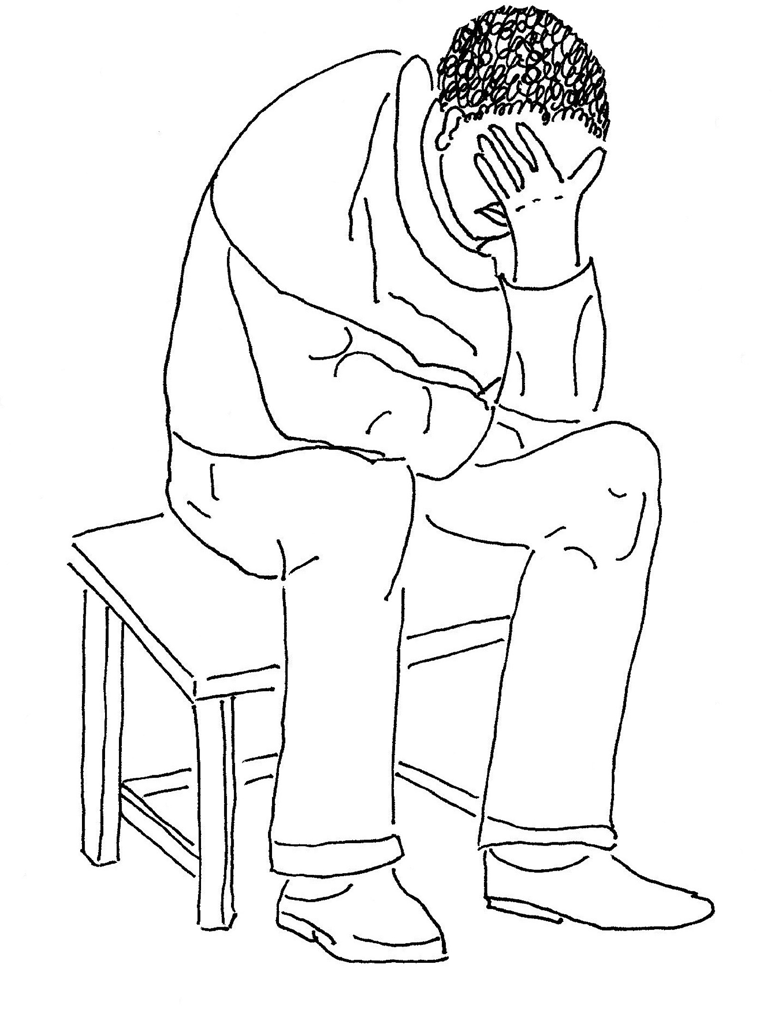 Some of the signs of depression are listed on page 19.Questions to ask a person with possible depression or anxietyWhen you see a person who you think may have depression or anxiety, talk to the person in a natural way, listening to their problems and difficulties. Here are some simple questions that you can use to see if a person might have depression or anxiety:If the person answers ‘yes’ to several of these questions then they may have depression.What to tell the person and their family about depression or anxietyReassure them that:depression and anxiety are not a sign of personal weakness – the person and their family should not blame themselvesupsetting events such as bereavement, divorce, illness, loss of job, or money worries can cause depression and anxietymost people with depression or anxiety get better after some time if they have the right helpa person with depression or anxiety may need to take medicine to help them get betterthere is a lot that the person and their family can do to help them overcome depression or anxiety.Referring a person with possible depression or anxietyURGENT referral if the person:answers yes to several of the questions listed on page 26has suicidal thoughts or plans, or has attempted to harm themselves 
(See page 11)has some features of psychosis as well as depression, e.g. is believing, seeing or hearing things that are not true or real.Explain what happens after you refer the person: He or shewill be able to discuss their difficulties with a specialistmay get laboratory testsmay sometimes have counsellingmay need to take medication every day, or they may not need medicinemay stay in hospital for a short time, if the depression or anxiety is very severe.Ways you can support a person with depression or anxiety and their familyEncourage the person to:take their medicines regularly at the right timeseat regularly and drink plenty of fluidsdo things they enjoyed beforereduce alcohol and coffee intakediscuss problems with close family, friends, religious leaders or professionalsmix with people and visit friends and relatives as much as possibleexplain to others in the community that they can help by visiting the person and having usual conversations about everyday things.Advise the family to:be aware of signs of relapse – take the person directly to the nearest health facility if they self-harm, or talk about suicide, or believe, see or hear things that are not true or real.Simple ‘talking’ interventions can help. See page 33 for helping a depressed person with:identifying and addressing social problemsreactivating social networksgetting back into a routineproblem-solvingimproving sleep practices.Checking for side effects of antidepressant medication (e.g. amitriptyline)> Refer a person with these symptoms to the nearest health facility; their symptoms may be due to the side-effects of their medication.Depression in people who also have physical health problemsThe risk of depression is higher in people who have a chronic physical health problem or disability; for example, depression is more common in people with HIV or TB.It is important to identify depression in people with chronic physical health problems, for several reasons:Depression adds to the disability, e.g. it makes people with HIV less able to function normally.Depression can make people give up; they may stop looking after their physical health, not eat properly and may not take their medication as prescribed.Depression plus physical health problems leads to worse quality of life.Untreated depression increases the severity of the physical health problem and can increase the risk of a person dying.Make it part of your routine when speaking to people with chronic physical health problems in your local community to use the ‘depression questions’ listed on page 26.Maternal depressionIn Ethiopia, 1 in 10 women9 experience depression in pregnancy, and 1 in 20 women experience depression after childbirth.Pregnancy and the post-natal time are also high risk times for domestic violence, which can lead to depression in some women.Maternal depression is very important because depression can affect the mother’s ability to care for her child.Early treatment and good support can minimise the negative impact of depression on both mother and child.How can you detect maternal depression?Be alert to signs of emotional disturbancein the woman when you carry out ante-natal checks and post-natal visits.Take note if the mother doesn’t seem interested in caring for the child.If you are concerned, ask the ‘depression questions’ listed on page 26.Ask sensitively about difficulties the woman may be facing, including domestic violence.How can you help?Follow the advice for helping people with depression (page 27).As the woman may not easily be able to attend the health facility, try to visit her home and check on her progress.If the woman is at risk of domestic violence, encourage her to seek help from family, community elders, local administrators or the police to address the problem. Put her in touch with any organisation that provides help for vulnerable women (see page 52).9 Prevalence estimates for ante-natal and post-natal depression vary widely between countries. Rates tend to be higher among low and middle income countries where women may experience particular challenges due to lack of support and the impact of diseases such as HIV/AIDS. These estimates for Ethiopia are lower than those recently suggested for some other Sub-Saharan countries such as South Africa and Zimbabwe.Alcohol use disordersPeople with an alcohol problem may have the signs listed on page 20.Identifying someone with an alcohol use disorderQuestions to ask the family or friends:Has the person been drinking frequently?Are your worried about his or her drinking?Has the person been drinking in the mornings?Does the person’s drinking make them vulnerable to risks such as falls and fights?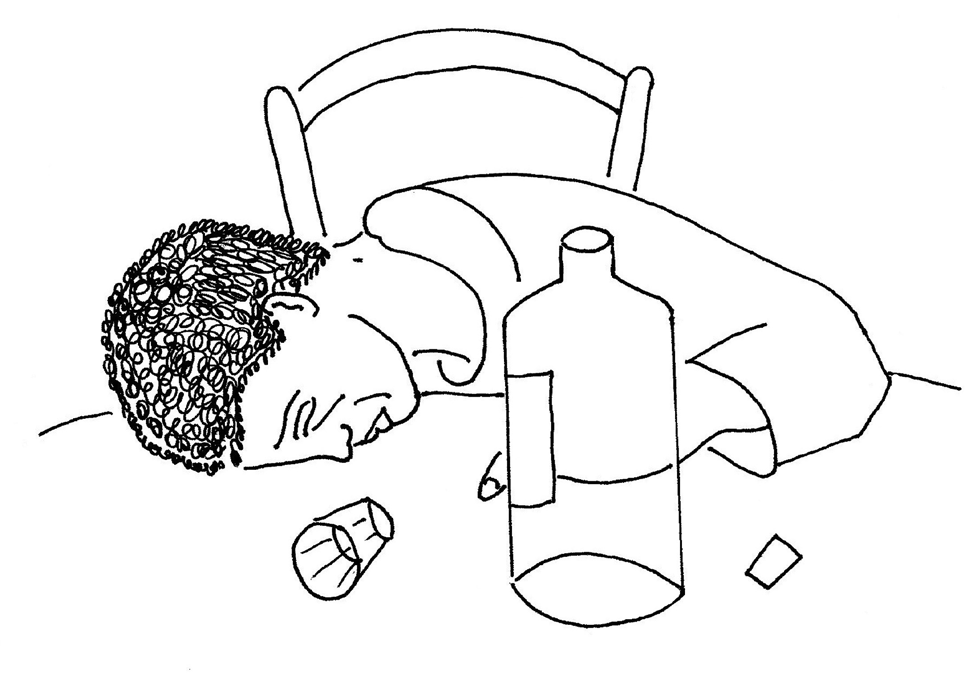 Has he or she stopped taking care of themselves, or had difficulties with their eating, sleeping or ability to work?Does the person drink secretly and deny drinking?If the answer is ‘yes’ to any of these questions then the person may have an alcohol problem.Questions to ask someone if you think they might have an alcohol problemIf they say YES to one or more CAGE questions, this suggests the person has an alcohol use disorder.Referring a person with a possible alcohol use disorderURGENTLY REFER the person if he or she:has developed a severe withdrawal reaction when alcohol is not available; for example, feeling sick, trembling, headache, confusion, seeing things that  aren’t really therealso has a serious medical condition like diabetes, liver disease or a heart conditionalso has a serious mental illness, like psychosis or depression or suicidal behaviouris drinking alcohol during pregnancy or breastfeeding.Non-urgent referral (within a few days) is advised if the person:scores 1 or more on the CAGE questionnaireis often intoxicated with alcoholoften gets into fights because of alcohol.Explain what happens after you refer the personMedical tests will be carried out to see if the alcohol has caused damage to organs in the body, especially the liver. Some treatment may be given if this has happened.Under medical supervision, the person will be helped to withdraw slowly from consuming alcohol. If they try to stop suddenly by themselves, they may experience unpleasant symptoms (e.g. sweating, shivering, nausea, seeing things that are not really there).Counselling will be given to try to overcome the person’s desire to drink alcohol; this usually means understanding the reasons why they became addicted to it.Ways you can support a person with an alcohol use disorder and their familyReassure the family and the affected person that an alcohol drinking problem is treatable, and is not due to a bad character.However, it is important that the affected person and everyone in the family accept that excessive regular consumption of alcohol is a serious health and social problem.Successful treatment depends on the attitude and confidence of the person to stop drinking alcohol and the willingness of family members to help him or her to succeed.Explain the benefits of stopping using alcohol, for example, that stopping will save money and reduce the risk of major physical and mental health problems, job loss, sleep disturbance, marriage breakdown, or accidents or criminal acts while under the influence of alcohol.Pregnant women must be strongly advised not to drink alcohol because it can harm the baby in their womb.Khat and other drug use disordersCommon addictive drugs in Ethiopia are khat and cannabis. Khat can cause decay of the teeth, heart problems, cancer, anxiety, depression and other mental health problems. Khat use can also cause problems within the family and community, for example, the person may steal in order to get money to buy drugs.Raising awareness in the community about the problems caused by khat and other drugs can help to reduce use and prevent these problems (see Chapter 8).People who are addicted to drugs can usually stop, but they sometimes need expert help to do it.Referring a person with a possible khat or other drug use disorderRefer people who are using khat or another drug if:Their drug use is causing problems (as described above)They are motivated to stopWays you can support a person with a khat or other drug use disorder and their familyGive counselling and advice rather than calling them bad names or being angry with themEncourage the person and their family to provide alternative things for the person to do, such as helping others in the community, so they can spend their time productively rather than abusing drugs.Advise them to get medical support and help them to go to the health facility.DementiaPeople with dementia may have the problems listed on page 29. Dementia most often occurs in older people, but can also occur in those with HIV or severe alcohol use disorder.Referring a person with possible dementiaREFER URGENTLY if the person:is unsafe, e.g. if they wander and get lost, especially at nightis violent towards othershas suddenly become more confused (see page 17)is young (under 60 years of age).In these cases, give the person’s family or a friend the responsibility to get the person to the next level health facility as soon as possible. Accompany them if possible.All people with signs of possible dementia should be checked at the health facility to make sure that they don’t have a medical problem which is causing their symptoms.What to tell the person and their family about dementiaExplain that dementia is a disorder of the brain that most often occurs in old age but can sometimes happen in younger people.Reassure the person and the family that:although there is no cure for dementia, certain treatments can reduce the problems experienced in managing daily lifedementia is not the person’s fault and not the fault of family or carerspunishing a person with dementia for being forgetful or difficult will not help; the person needs patience and care.Explain what should happen after referral:The person and their family/carer will be asked what problems they have noticed with memory and daily living.The person may receive tests of memory and intellectual functioning.They will also be assessed for depression and physical health problems such as urine infection or vitamin deficiency, which can cause symptoms that resemble dementia.There is no medication to cure dementia but sometimes medications can help with some of the problems associated with dementia.Ways you can support a person with dementia and their family or carersProvide information about dementia using simple and clear language.Ensure that the family know how to keep the person safe, and to provide help with their daily needs.Emphasise that the person should keep active, taking exercise, doing things that they like doing, e.g. seeing friends.Explain how the family can help to keep the person in touch with reality, e.g. say what day it is, talk about family news.Discuss what help the person needs with washing, dressing and eating, but allow them to still play an active role.Listen sympathetically to the concerns of the person and their family/carer: both may have fears about how the illness will affect their lives.Discuss with the family how they will cope with caring for the person with dementia (see ‘problem solving’ on page 34).Ask if someone outside the immediate family can take over the caring sometimes, to give them a short time away from the responsibilities of caring.There are some simple actions that people with mental health problems can do to help themselves, and also things that families can do to help the affected person get well again. These brief interventions can be helpful at any point in time. They don’t replace the need for assessment and treatment from a health facility, but they can help a person to get better more quickly. Practice these techniques whenever you get a chance – you will soon become confident and see how you can help people.Keep these general guidelines in your mind:Be sensitive to social challenges that the person may face, e.g. they may have lost a job and have very little money to pay for their needs; note how these problems may influence their physical and mental health and well-being.Encourage people affected by mental health problems and their families to speak to other people who have experienced the same problems, so that they can support one another.Identify and mobilize possible sources of social and community support in the local area, including educational and vocational supports. Remember that people with mental health problems must have the same opportunities to benefit from these supports as others in the community (see page 8 on human rights and mental health).Identifying and addressing social problemsAs a HEW working in the community, you have a good understanding of the social problems that families face. Ask the person about any problems that might have made them mentally unwell. Use a ‘problem-solving’ approach (see page 34) or involve the family (after asking permission from the person) to try to find ways to overcome the problems.Increasing social supportSupport from other people can help a person to get well from mental health problems and stop them getting unwell again in the future.Ask the person about people they can trust with their problems.Encourage the person to talk to these people.Encourage the person to meet up with friends and neighbours, even if they don’t feel confident about going out and being with people.Getting back into a routineMental health problems can affect a person’s normal routine. The person may sleep late, not wash themselves and eat alone.Encourage the person to start following the same routine as everybody else in the house.Encourage them to spend some time each day outside in the fresh air and walk around.Problem-solvingWhen a person is worrying or thinking about problems, so much that it is making them unwell, you may be able to help them with these simple steps:Explain to the person that, even though their problems are important, by worrying all the time it can actually stop them solving the problems.Also explain that some mental health problems, e.g. depression and anxiety, can make it difficult for people to solve problems in the way that they would do if they were healthy.Sit with the person and help them to make a list of all their worries.Focus on just one worry – the main one.Help the person to think of step-by-step actions to tackle that single problem.Involve a family member if the patient agrees.Encourage the person to try the step-by- step actions for trying to solve the main problem. The person may not have much confidence in themselves so it is important that you encourage them not to give up before trying it out.Make sure you check on their progress.Advising people on improving sleep practicesDisturbed sleep or inability to sleep is common in people with mental health problems. Lack of sleep can make their symptoms worse and undermine their ability to help themselves cope with the activities of daily living. Advise a person with sleep problems as follows:Dogo to bed and get up at regular timesmake sure you have regular activitytake time to talk with family and relax before trying to sleepif you are worried about something, write it down or tell somebody about it and agree to deal with it in the morning.Don’tsleep during the dayeat a heavy meal just before beddrink coffee in the afternoon or eveningchew khatsmoke a cigaretteuse alcohol to help you sleep.Getting back to full participation in lifeMental ill health affects all parts of a person’s life and can be very disabling. In order for a person to recover as fully as possible, they may need rehabilitation and help to reintegrate into the community.How you can help with rehabilitation:Make sure the person and the family have realistic expectations of what the person can achieve, and how quickly.Some people expect too much, too soon.Some people have too low expectations– they don’t think a mentally ill person will ever do anything useful.The speed of recovery depends on the individual.Ask the person and family what disabilities trouble them most.Help the person and their family to think of the steps needed to overcome that disability: For example, if poor personal hygiene is a problem, encourage the person to agree a timetable for washing their body, at first with reminders from the family but slowly becoming more independent.Encourage the person and family to keep trying more difficult things.How you can help with reintegrationEncourage the family to involve the person in social activities.Be friendly to the person, greet them when you see them in the community, accept offers to drink coffee together.Encourage others to include the person in community activities.Some children have problems with development – not being able to talk, walk or think as well as other children of their age.Children can also have mental health problems such as depression, psychosis or epilepsy, just like adults. Mental health and developmental problems often go together in children.Some signs that a child might have mental health problems or a developmental disorder10 are listed on page 21.This section will help you discuss these problems with the child’s parents, their carers or other family members, and to provide support.In this section, we refer to the child’s carers as ‘parents’, but you will know children who are cared for by other relatives or by friends in your local community, when their parents cannot look after them. The guidance is suitable for any carer of a child with problems.In this section the child is sometimes referred to as ‘he’ for convenience, but the information also applies to girls.How to approach parents if you think their child has a problemFind ways to gain the parents’ trust, so that they are not frightened to share their concerns.Let the parent(s) tell you about their child in their own words.Show sympathy and listen with full attention.Ask about the child’s progress with development (did they walk and talk at the expected time?), their communication skills, and any unusual or difficult behaviour.Note and take action to deal with any injuries or physical health problems.Ask to see the child yourself. If the parents refuse, reassure them that you are there to help.If the parents give permission, speak with the child alone (see next section).If necessary arrange a time to return, and emphasise that you will be keen to see the child on your next visit.10 The phrase ‘developmental disorders’ in reference to childhood problems such as autism and intellectual disability reflects formal usage in many international contexts and in the work of the World Health Organization. It is recognised that the alternative phrase ‘developmental conditions’ is often used in countries such as the UK.Talking to the childWhen you talk to the parents, explain that you need to talk to the child too, or at least spend time with them, and ask the parents’ permission.Your aim is to form a clear picture of the problem.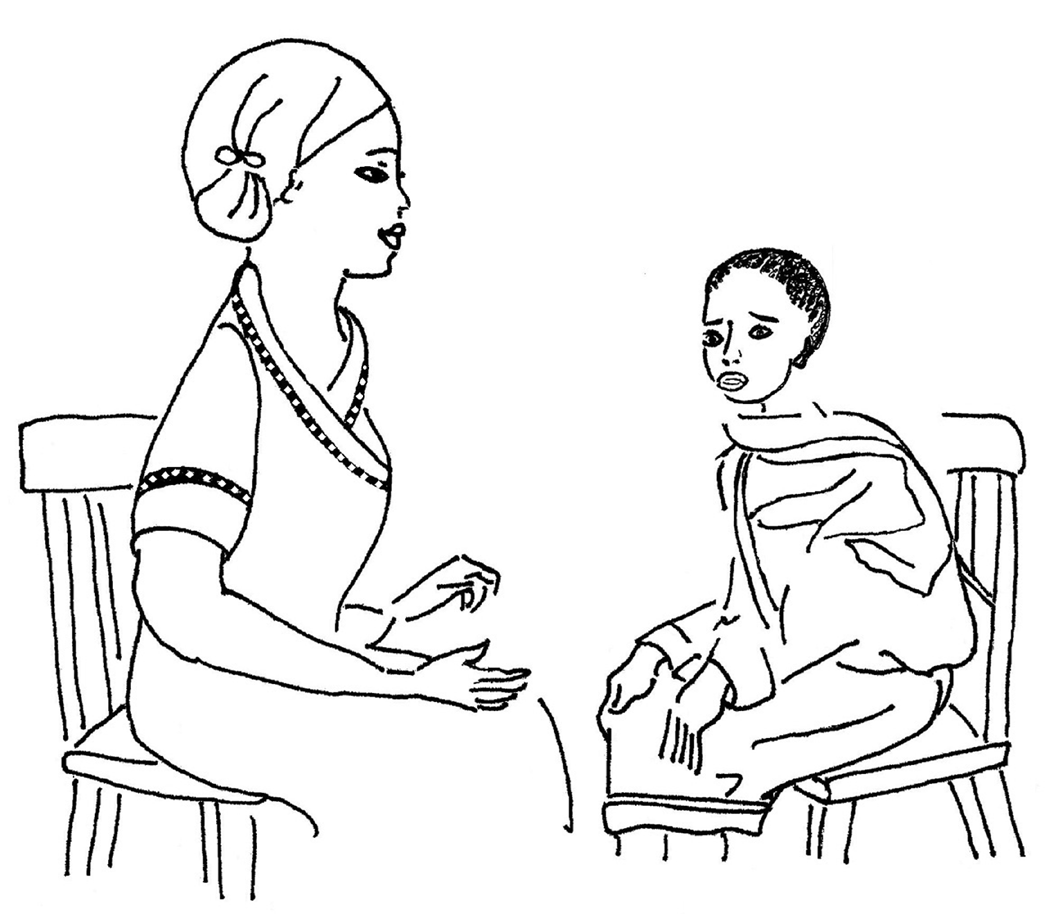 If the child has difficulty speaking, ask very simple questions in a friendly way. Take note of how they respond.The child may have a different view of their problems from the parents’ views, and/or they may be keeping information secret. This is particularly likely if the child is being abused or bullied or has done ‘something wrong’ and fears punishment.When you talk to the child, emphasise that you will not share what he or she has said with parents or others if they do not want you to, unless it is an emergency.Listen carefully and patiently to the child, giving time to gain their confidence.Reassure the child that you are there to help, even if he or she has done ‘something wrong’.Make clear that you will keep in touch; the child can talk to you again if they want to.Mental health first aid for a child with problemsReasons for urgent referralCheck to see if the child needs immediate medical treatment for:seizures (epilepsy; see page 14) occurring for the first time or getting more frequent or severehead injury, for example, if the child has injured himself or has been injured by othersif the child has ingested a poisonous substancesigns of malnutrition or the child refuses to eatvisual or hearing problems that have not been detected earlier, especially in infants and toddlersrisk of suicide (e.g. has the child talked about hurting himself or said that he wishes he didn’t wake up, see also page 12)if the child is violent or completely unmanageable at home.When any of these symptoms are present, give the parents the responsibility to get the child to the health centre as soon as possible. Accompany the family if possible.Additional safety actions:If you suspect that a child’s problems are caused or made worse because a parent is punishing them (e.g. by chaining or beating) explain to the parents that this will make things worse.Check that the child is protected from abuse by other children or adults, accidents (e.g. burns from the fire) and from wandering off and getting lost.Advice and support to give parents straightaway if you suspect a childhood developmental or mental health problemPraise the parent(s) for telling you about their child’s problems.Listen respectfully to explanations the parents give. Find out whether they are using traditional treatments that could be harmful to the child.Explain to parents that medical studies show that these childhood problems are not due to God punishing them for sins, or to curses or bewitchment.Explain to others in the community that this child has a health problem, for which neither the parent(s) nor the child is to blame.If other parents in the local community have a child with a similar problem, it may help for the two families to speak together to give mutual support.Compare the information that the parents have given you about the child to the symptoms described in the charts on pages 38-40.Mention that you are likely to refer them to the health facility for further advice on their child’s problem.Identifying developmental disorders and childhood mental health problems and taking actionSome childhood mental health and developmental problems start in infancy, others in later childhood or adolescence.Problems may carry on into adulthood; there are likely to be adults in the local community whose problems have never been diagnosed, so look out for these problems in adults too.The earlier help can be given, the better.Pages 38-40 summarise the most usual signs of the main childhood disorders and mental health problems. (As in the text, the child is referred to as ‘he’ in the table for convenience, but the information equally applies to girls.)Use the table to decide what help you can give and when to refer a child for expert assessment at a higher level health facility.Developmental disordersIntellectual disability (ID) and autism are two different disorders that start in childhood and affect the child’s development in many areas.Some of the symptoms are similar and some children will have both ID and autism.Diagnosis can only be made by a specialist. Thisguide should be used together with the list on page 38 to:Decide whether a child has symptoms similar to those for ID or autism. If this is the case the child will need to be referred.Give help and support to parents while they are waiting for referral and after their child has received a diagnosis.What is Intellectual Disability (ID)?Children with ID are markedly slow with their development.They may be slow in moving, speaking and communicating, or responding emotionally, compared with other children of the same age.ID starts to be noticeable in early infancy, unless caused by a head injury or other serious illness (e.g. HIV or TB).Because ID is usually lifelong there may well be adults in the local community who have the same problem.Down syndrome is a relatively common cause of ID.Problems that a child with ID may haveBetween the ages of 0 and 6 years, a child with ID is likely to have developmental delays in:Sitting up, standing and walkingFeeding himself and toilet training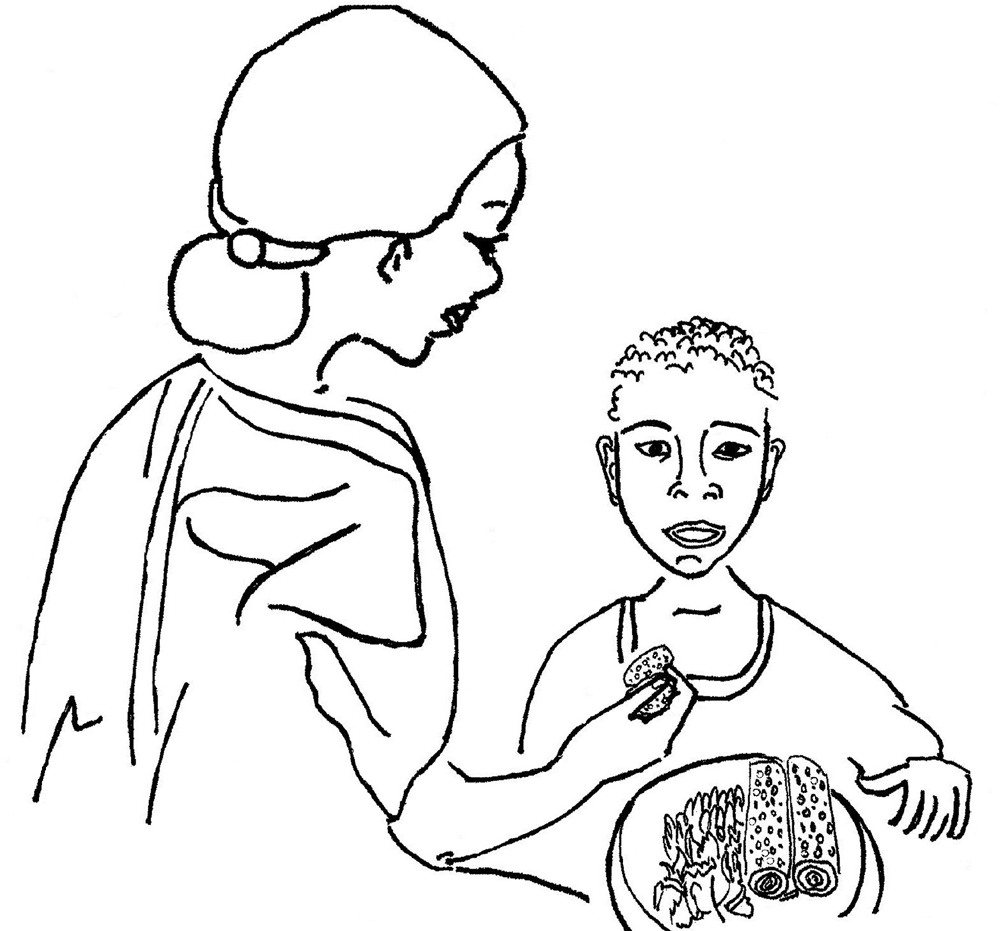 Talking, communicating and understanding what others say.Some of these difficulties will carry on after the age of 6, and others may emerge later, such as difficulty in learning to count, read and write.What is autism?Autism involves delay and difficulty in communicating and relating to people, as well as repeating behaviours and being resistant to change.Autism starts to be noticeable in early childhood, although some problems may only become obvious at a later age.Problems that a child with autism may have:The following lists typical problems in autism. But autism is highly variable so a child with autism may not have all these problems.Problems with language and other ways of communicating, e.g.little speech and difficulty understanding what is said to  themdifficulty using and understanding gestures such as waving and smiling.Problems relating to other people and making friends, e.g.strange manner with others e.g. not looking directly at themplaying as if no one else is present or preferring to be alonenot reacting when other people are happy or sadunresponsive to cuddling, and showing little affection.Repeating movements, needing routine and avoiding change, e.g.rocking, flapping the hands or other repetitive actions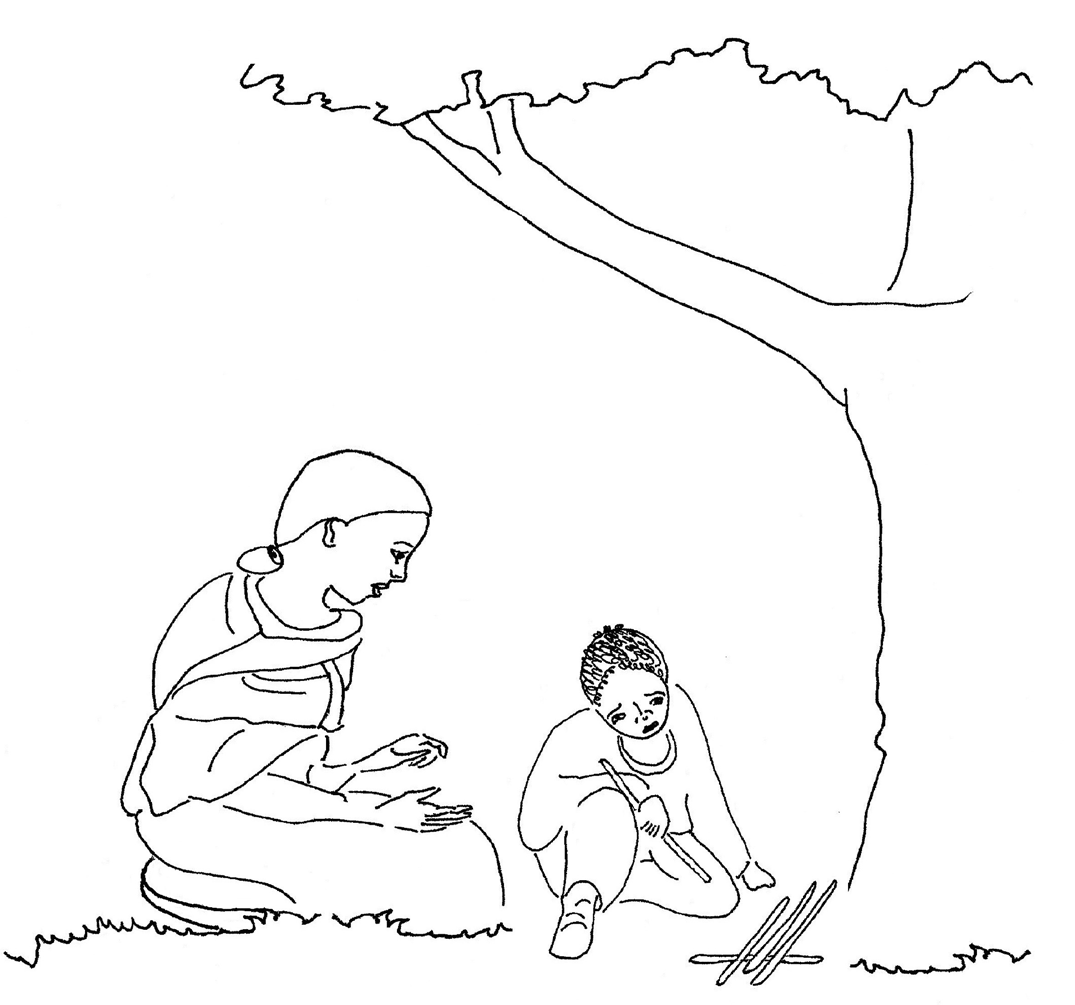 happiest when following strong daily routines; distressed if these changebecomes unusually strongly attached to particular objectsover-reaction or aversion to particular sounds, smells, tastes and textures e.g. the feel of clothing.Children with autism may also have epilepsy, ID or both.Skills that a child with autism may have:good memory for numbers or facts, especially about one topicgood attention to detailability to concentrate well on one thingWhat to tell the family about developmental disordersDevelopmental disorders (ID and autism) are due to the brain working differently. It is not the child’s fault and not your fault.Neglecting or punishing the child for being slow or having difficult behaviour is likely to make things worse.ID and autism are usually lifelong, but some problems will improve.Children with ID will learn new things but at a slower rate than other children.What the family can do to help their child with a developmental disorderMake sure the child is stimulated, e.g. sing to him, take him for walks and name trees, flowers and animals.Encourage him to repeat words, and to learn simple greetings such as waving or saying ‘hello’ and ‘goodbye’.Notice all the child’s skills, and make sure he has chances to practice these on his own.Introduce new skills, starting at a simple level, and when there is some progress, try for a higher level of the same skill, e.g. if the child has learned to feed himself with his hands, encourage him to eat with a spoon.Praise the child for any progress, however small, in tasks such as speaking, using the toilet or latrine, dressing and feeding himself.Difficult behaviours in developmental disordersIn both ID and autism, children may show a range of difficult behaviours, e.g.Screaming, tantrums or self-harmingWetting the bed, soiling or playing with pooNeeding to be fed certain foods or avoiding certain foodsHyperactivity, for instance jumping up and down all the timeSelf-harming, e.g. banging head against the wall.Such behaviours may occur because the child has no other way to express that he is distressed, in pain, frightened or frustrated. Parents should try and identify the reasons why these behaviours occur.Ways for parents to manage difficult behaviour in their child with a developmental disorderAvoid getting angry or punishing the child, even if his behaviour is difficult.Instead try to work out what is causing the behaviour, e.g. if particular sounds, sights or situations make the child distressed, try to avoid them.Also notice what soothes the child – most will respond to gentle attention and holding; some will prefer not to be touched and like to play by themselves.Praise the child when he responds to help and stops his difficult behaviour.However, if paying attention usually makes behaviour worse, try ignoring him for a while.Child behaviour problemsDifficult behaviour can occur in any child.What you need to find out:Explore whether the child is depressed (see page 46), has experienced a traumatic event or is the victim of abuse (see page 45). If the child has a developmental disorder, follow the advice on page 43.Find out whether the child has particular worries or fears at school, e.g. fear of failing or being bullied by other children. Ask the school teacher for help in tackling these problems.(For an older child) Explain to the child that bad behaviour can hurt and frighten other children and community members.Advice for parents if their child has difficult behaviourChildren of all ages:Help the child to feel good about himself by praising things he does well.Think about the family situation. If the child feels that his brothers and sisters get all the attention, give him time, affection and reassurance.If he has been upset by frequent arguments or aggression between parents, avoid raising family problems in front of him.If taking notice of the child’s bad behaviour makes it worse, try ignoring him until he stops.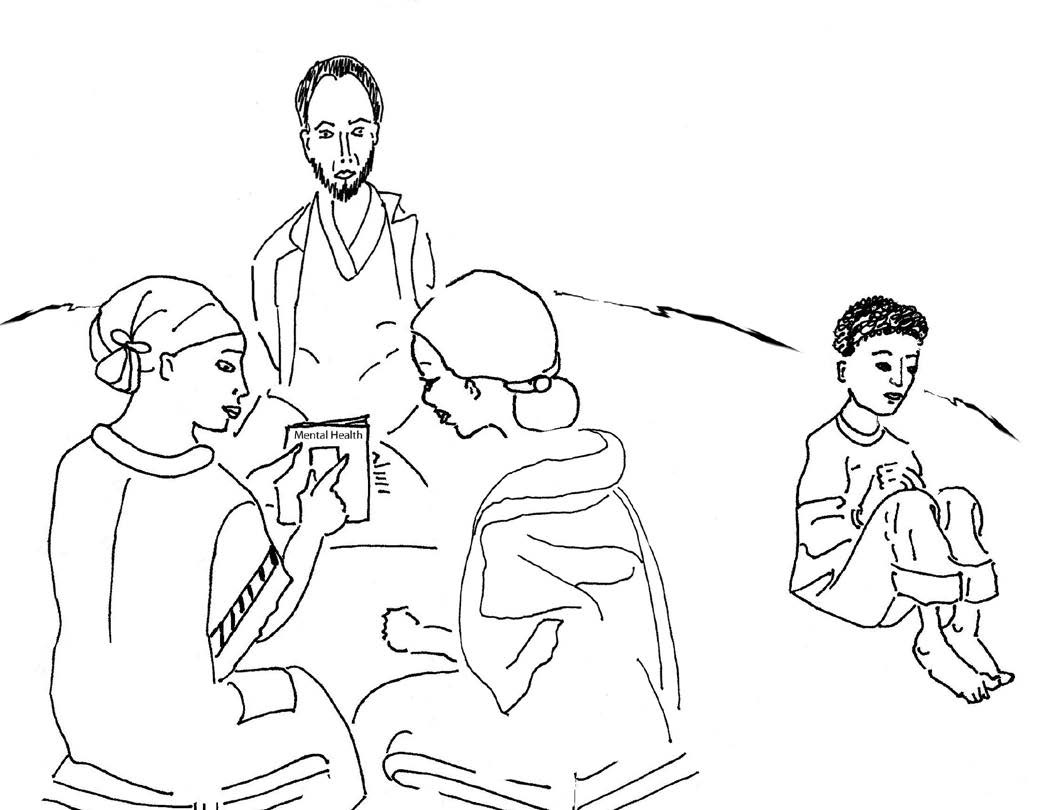 Older children:Try to remain calm but firm and if necessary ask the community or church leader to help explain to the child what behaviours he should try to control.Get the child to think about what makes him angry, and encourage him to distract himself if this is happening, for instance by playing football outside.Give the child responsibilities, e.g. for a household task. Praise and reward him if he does the task well.Child abuseWhat is child abuse?Child abuse means mistreating a child in ways that damage his or her health and emotional development. Child abuse is quite often carried out by a family friend or by parents themselves, and includes:physical abuse, e.g. when a child is frequently hit or beatenemotional abuse, e.g. when a child is shouted at or insulted; does not receive proper love or affectionsexual abuse, when an adult uses a child for sexual pleasure, including touching the child’s genitals, making the child touch the adult’s genitals, attempted or full intercourse.Problems an abused child may haveshowing signs of physical injuryappearing fearful, withdrawn, sad or depressedno longer doing well at schooleating little or nothingdifficult behaviour (see page 39).How to help an abused child and their familyGeneral principles:it is very important to try and find out who is abusing the childtry to talk to the child separately from the parentsparents involved in abuse are likely to deny or try to hide their child’s injuries and emotional problemsthe advice you give to parents, and the actions you take will depend on whether youbelieve that parents or another family member are involvedyour priority is to protect the child from further harm. Make sure that the child remains in the care of a trusted person.Working with the child:help the child to feel they can safely talk to youlook for any physical injuries and make sure they are treatedreassure the child that what has happened is not their faultbe careful about your next steps – the child may worry that they will be punished for telling you what has happenedmake clear that the child can always talk to youinvolve your supervisor, community leaders and other relevant family members to help to protect the child.Working with the parents:find out if parents are aware of what is happening and if they know who the abuser ismake a clear plan with the family to stop the abuse, calling on your supervisor, other family members and local community leaders as necessaryif you think parents are themselves involved in the abuse contact your supervisor for advice and helpcheck if there are any community organisations that can provide support (see page 52)keep in contact with the child and monitor the family regularly.URGENT ACTIONIf you think child abuse is continuing, inform your supervisor straightaway.Childhood depressionWhat is childhood depression?Childhood depression is similar to adult depression (see page 26), but children and adolescents may be more irritable than sad; their symptoms may also include isolation, low self-worth and feeling rejected by peers.A child with depression experiences mood problems that last longer or are more severe than normal sadness.Depression can occur at any age but is particularly common in adolescents and young adults.Childhood depression has many causes; it may be due to the child’s brain working differently, but it may also be the child’s response to difficult life events such as abuse or bullying.Ways you can help parents to help their child with depressionEncourage the child to discuss any worries,e.g. due to bullying, abuse, trauma or illness in the family.Pay careful attention to any signs that the child is being abused or is misusing drugs.Make clear that the child has their parents’ love and support whatever happens.Encourage the child to keep physically active; this may help with appetite and sleep.Also encourage the child to have contact with other people and keep up some interests.If medication has been prescribed at the health facility, advise the parents to make sure the child takes it.At times when the child seems particularly low, tell them to make sure he is not left alone and does not have ways to injure himselfIf there are any signs that the child is suicidal, tell the parents to take them to the health facility straight away. Following up on developmental and mental health problemsChildren diagnosed with problems such as ID, autism, behavioural or emotional problems will need long-term help and support. Some difficulties may reduce, but others may increase over time.Keep in contact with parents and children and monitor their progress. If the strategies you gave parents earlier are working, help them to build on their progress. If strategies have not been effective, help parents to identify key problems and find new ways to try to solve them.Increased interest in sexuality and social interaction poses challenges for all adolescents. Developmentally disabled men and women may not understand the ‘social rules’ for making friends and touching others. Equally, they may be vulnerable to sexual abuse themselves. Explain to parents why such problems may occur, and help them to deal with them.Integrating children with mental health or developmental problems into the community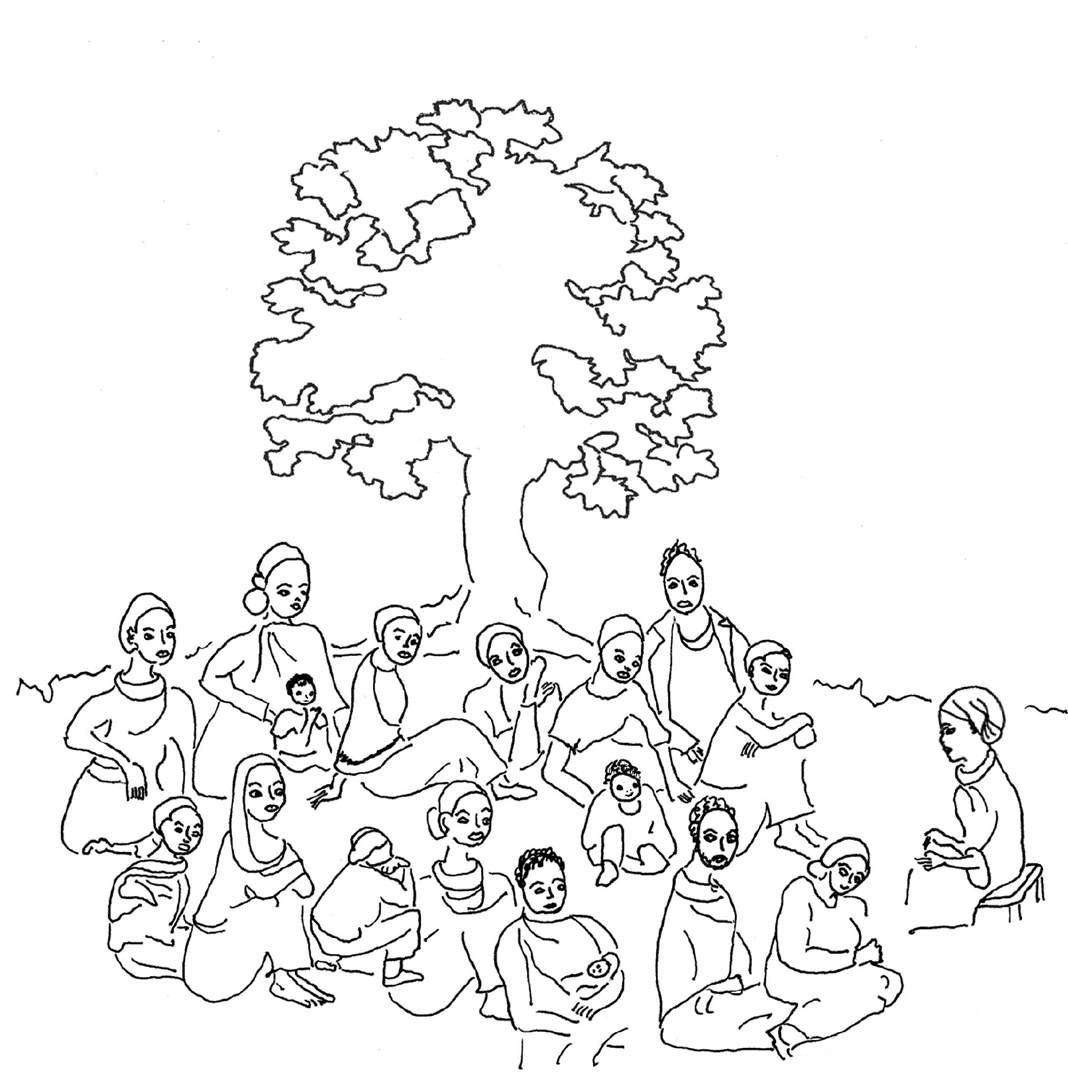 Integration is important for both the child’s and their parents’ well-being. Here are some suggestions for solving common problems:& AWARENESS-RAISINGCommunity mobilisation is about organising the people and resources in your community to help people with mental illnesses and their families. Methods of community mobilisation include small and large group meetings, local celebrations or exhibitions, coffee ceremonies11 and community conversations.Awareness-raising is an important first step to mobilising the community. You can raise community awareness through the model families and through community conversations, as well as through one-to-one meetings with key people.Topics for awareness-raisingYou may wish to cover these four main topic areas in community conversations and awareness-raising meetings – e.g. with community representatives or members of the health development army:Detecting mental health problems and improving access to care.Supporting people with long-term mental health conditions and their families.Overcoming stigma, discrimination and abuse against people with mental health problems.Raising awareness amongst teachers about mental health of children in schools.What can the health development army do to help?The health development army can:identify adults and children with possible mental health or developmental problems and people who are chained up at homeencourage their families to speak with the HEW about getting treatmenttry to include people with mental health problems in community activities and be friendly towards themhelp to mobilise practical support to families who have a member with mental health problems, e.g. food, labour, financial support, transport to appointments.Some key messages to convey to your community are:mental health problems are common and have negative effects on the person, their family and the communitymost mental health conditions can be treated with modern medicinethe earlier a person receives treatment, the better their responseif a person is receiving proper treatment and their condition is under control, there should be no need to chain them upto recover from mental illness or cope with lifelong conditions the person and their family need the support and encouragement of the communityfamilies with a member who has mental illness may become poorer and struggle for survival.11 The coffee ceremony plays a characteristic role in Ethiopian and Eritrean culture. Green coffee beans are roasted, ground and the coffee boiled and served from a special coffee set, following a graceful social ritual.Community awareness-raisingDetecting mental health conditions and improving access to careObjective: To improve detection and service uptake of people with mental illness in the community.Ask the group to tell you what they know about the characteristics of mental health problems.Do they know the symptoms of severe mental health problems and epilepsy?Do they know about depression?Do they know that alcohol problems can be an illness?Do they know about mental health and developmental problems in children?> Tell them what different kinds of mental health conditions look like (pages 19 to 21).Ask the group about the treatments they know for these conditions.> Explain that modern medical treatments is available for many of these conditions.> Explain that some people will get fully well again, and most will improve.Ask how the community can help to identify people with these conditions.Ask how the community can support people with mental illness to attend a modern health facility.Community awareness-raisingSupporting people with long-term mental health conditionsObjective: To mobilise the community to support people with long-term mental health conditions and their families.Explain that some people with mental illness need the help of the community, because:they need rehabilitation as well as medication in order to get fully welleven with help they may not get fully welleven with help they may keep getting unwell again.Ask the community how they might help these three groups of people with mental illness.You could ask some of the following questions:After someone has been ill, they may need some help getting back to work – how can the community help?If a person doesn’t recover fully from mental ill health or keeps getting unwell, the person and their family may need help, e.g. financial support, support with maintaining the home, support with caring for children. What can the community do to help?Parents caring for a child with mental health or developmental problems also need support; the community could help in giving the parents a break from caring for the child with problems.Community awareness-raisingOvercoming stigma, discrimination and abuse of persons with mental illnessObjective: To reduce levels of stigma, discrimination and abuse against persons with mental illness.Ask the group how they feel about having contact with people who have had a mental health problem. What fears do they have about:talking to them? Being a friend to them or to their parents? Involving them in social activities? Allowing them to take positions of responsibility within the community?Ask about people’s own experiences of people with mental health problems. Remind the group that:medication may help people to get well and live a full and active lifeisolating people with mental illness and their families makes their problem worsemental health conditions are not infectious – you can’t catch it.Ask the group about abuse towards people with mental illness, e.g. children throwing stones, people beating them up.What can be done to reduce this?>	Remind the group that people with mental health conditions are more likely to be victims of violence than to carry out violence. Getting treatment and care reduces the risk of violence.Ask the group about chaining up of people with mental illnesses.What can be done to reduce this practice?How can the community encourage families to take chained up people to the health facility so that they can be treated and have a chance of getting well?School-based awareness-raisingChildren with mental health and developmental problemsArrange to meet with teachers.Objective: to improve detection of, and support for, children with mental health and developmental problems.Ask the teachers what they know about child developmental disorders.Are there children in their class who have these kinds of problems?> Explain the features of child developmental disorders.How do they support children with these problems?>	Discuss the advice on managing developmental disorders.>	Note that children with developmental disorders can learn new things, but they need a longer time and more help.Ask the teachers what they know about child behavioural disorders.How do they manage children with behaviour problems?> Discuss the advice on managing difficult behaviour.>	For very restless children who have difficulty concentrating on their work, advise the teacher to let them sit at the font of the classroom.Ask the teachers about child emotional problems and child abuse (see page 45).>	Review the link between bullying, child abuse, family difficulties and emotional problems.>	Ask the teachers what they might do to help.>	Children with developmental disordersbenefit from the social environment of school.& ILLNESS PREVENTIONPromoting adult mental health and preventing mental health problemsThe main areas to focus on are:Reducing exposure to violence, especially violence against women and children.Reducing the use of alcohol, khat and cannabis.Eating and sleeping regularly and taking exercise.Encouraging  family  and  community support in coping with life’s problems and stressful events (e.g. death of someone close, job loss, conflict with neighbours, theft, trouble with police, crops failing; note that joyful times can also cause stress, e.g. getting married or having a baby).In older people, some ways to prevent dementia are eating a healthy diet, keeping physically active, having interests and keeping in regular contact with family and friends.To prevent childhood mental health or developmental disordersBefore and during pregnancy:Childhood conditions are more common in children born to very young or very old parents – advise parents against pregnancy before age 15 years and after age 40.Ante-natal care – visit pregnant mothers regularly to check progress and deal with any problems and illnesses.Ante-natal nutrition – advise mothers to eat well and avoid alcohol.Ante-natal health – advise mothers to:avoid smoking, taking harmful drugs and medications that have not been prescribed by a health workertake iron and folic acid supplements regularly.Birth:Trauma to the baby’s head or lack of oxygen during delivery may cause brain damage and ID – advise mothers to deliver in the presence of a trained health worker, if possible.Early childhood:Illnesses like measles can cause brain damage and ID – so ensure that children are vaccinated and illnesses are detected early.Head trauma can cause brain damage – advise parents to keep children safe and report any accidents straightaway.Poor nutrition can affect mental development – advise parents to feed their child a good range of foods and ensure they receive their vitamin A drops.Important advice for preventing behavioural problems:Punishments such as beating and all forms of child abuse are likely to cause behavioural problems or to make existing problems worse!FOR MY PATIENTSMake a note of the mental health resources available for your patients.If you see or hear about someone who has ANY of the following:He or she may have:Talks alone, says meaningless words or speaks in a strange language, talks very fast‘Psychosis’ or ‘severe mental illness’(see page 22)Is often very restless; has mood swings from very happy or irritable to feeling very sad; may have exaggerated sense of their own importance‘Psychosis’ or ‘severe mental illness’(see page 22)Has false beliefs or suspicions, e.g. that someone is trying to harm them, or that they have special  powers‘Psychosis’ or ‘severe mental illness’(see page 22)Shows self-neglect (e.g. dirty, untidy appearance)‘Psychosis’ or ‘severe mental illness’(see page 22)Is hearing voices or seeing things that are not there‘Psychosis’ or ‘severe mental illness’(see page 22)Neglects or has difficulties in carrying out usual work, school performance, domestic or social  activities‘Psychosis’ or ‘severe mental illness’(see page 22)Behaves strangely e.g. running out of the house, running naked‘Psychosis’ or ‘severe mental illness’(see page 22)If you see or hear about someone who has ANY of the following:He or she may have:Suddenly falls down and has sharp, shaky body movements, also called fits or seizuresEpilepsy5(see page 25)During the seizure, he or she:loses consciousness or does not respond normallytheir body, arms and legs are stiff, rigidthey may bite their own tongue, injure themselves, and wet or soil their clothesEpilepsy5(see page 25)After the seizure: the person may feel very tired, sleepy, confused, and complain of headache, muscle achesEpilepsy5(see page 25)If you see or hear about someone who has ANY of the following:He or she may have:Complains of many physical symptoms but no physical cause has been found (e.g. headache, burning sensations, aches and pains, numbness, heart flutter)Depression or anxiety(see page 26)Has low energy; is always tired; has sleep problems or does not want to eatDepression or anxiety(see page 26)Always seems sad or anxious or irritable; feels hopeless or helpless or guilty for no good reasonDepression or anxiety(see page 26)Especially in children, isolation, feelings of low self-worth and of being rejected by peers (see page 46)Depression or anxiety(see page 26)Has low interest or pleasure in activities that used to be interesting or enjoyableDepression or anxiety(see page 26)Worries or thinks about day-to-day problems too  muchDepression or anxiety(see page 26)Is not able or motivated to do their usual job, housework or social activities, or go to schoolDepression or anxiety(see page 26)Has been thinking of harming themselves, e.g. ending their lifeDepression or anxiety(see page 26)If you see or hear about someone who has ANY of the following:He or she may have:Often appears to be affected by alcohol (e.g. smells of alcohol, looks intoxicated, staggers when walking, slurred  speech)Alcohol use disorder(see page 29)Because of alcohol, often injures themselves, e.g. from falling down, fights, or walking in trafficAlcohol use disorder(see page 29)Has physical symptoms from excessive alcohol use (e.g. can’t sleep, very tired, can’t eat, nauseated by food smells, vomits, complains of bad stomach, diarrhoea, headaches)Alcohol use disorder(see page 29)Has  financial  difficulties  or  crime-related  legal  or domestic problemsAlcohol use disorder(see page 29)Has difficulties in carrying out usual work, school, domestic or social activities; does not attend or often arrives lateAlcohol use disorder(see page 29)If you see or hear about someone who has ANY of the following:He or she may have:Often appears drug-affected (e.g. low energy or agitated, fidgeting, slurred speech, suspicious, may hallucinate, i.e. see or hear things that are not real)Khat or other drug use disorder(see page 31)Shows signs of drug use, e.g. skin infection, unkempt appearance, dry mouth, burned lips, bad or worn teeth, complains of dukak (vivid unpleasant  dreams)Khat or other drug use disorder(see page 31)Has  financial  difficulties  or  crime-related  legal  or domestic problemsKhat or other drug use disorder(see page 31)Has difficulties in carrying out usual work, school, domestic    or social activities; does not attend or often arrives lateKhat or other drug use disorder(see page 31)If you see or hear about someone who has ANY of the following:He or she may have:Can’t tell the time of day, or forgets where they are, forgets the names of objects or may not recognise familiar peopleDementia(see page 31)Gets lost when outside the  homeDementia(see page 31)Has difficult or embarrassing behaviourDementia(see page 31)Often loses emotional control, is easily upset, irritable or tearfulDementia(see page 31)Lack of attention to personal hygiene, incontinenceDementia(see page 31)Has difficulties in carrying out their usual work, domestic or social activitiesDementia(see page 31)If you see or hear about someone who has ANY of the following:He or she may have:Is usually kept in the house, and may be tied up or chainedChild developmental or mental  health problem(see page 35)People say the child behaves badly (e.g. is naughty, aggressive)Child developmental or mental  health problem(see page 35)People say the child behaves oddly, or is possessed or cursedChild developmental or mental  health problem(see page 35)Does not speak or respond like other children of the same ageChild developmental or mental  health problem(see page 35)Has problems dressing, feeding or washing themselves or using latrine at the usual ageChild developmental or mental  health problem(see page 35)Is always playing on their own, rocking, flapping their hands, or other odd behaviourChild developmental or mental  health problem(see page 35)Is often being bullied or teased by other childrenChild developmental or mental  health problem(see page 35)Is having problems at school or is often sent home by teachersChild developmental or mental  health problem(see page 35)CHILD DEVELOPMENTAL DISORDERSCHILD DEVELOPMENTAL DISORDERSCHILD DEVELOPMENTAL DISORDERSCHILD DEVELOPMENTAL DISORDERSConsider developmentalThe problem mayAge at which thisAction you shoulddisorder if the child showsbe:problem is mosttake:ANY of the followinglikely to startproblemsSlow motor development,Childhooddevelopmentaldisorder e.g.IntellectualDisability orautismInfancy, thoughproblems mayonly become moreobvious at a lateragese.g. did not walk whenChildhooddevelopmentaldisorder e.g.IntellectualDisability orautismInfancy, thoughproblems mayonly become moreobvious at a lateragesother children typically doChildhooddevelopmentaldisorder e.g.IntellectualDisability orautismInfancy, thoughproblems mayonly become moreobvious at a lateragesContinues to wet bed and soil himself beyond the age when should have been ‘clean’Childhooddevelopmentaldisorder e.g.IntellectualDisability orautismInfancy, thoughproblems mayonly become moreobvious at a lateragesHas not learned to dress or feed himself (when other children do)Childhooddevelopmentaldisorder e.g.IntellectualDisability orautismInfancy, thoughproblems mayonly become moreobvious at a laterages1) Important to refersoon for healthcheck and, ifpossible, a specialistopinion.2) Use the notes ondevelopmentaldisorders to helpand supportparents while theyare awaiting referral,and after they havereceived specialistadviceHas not learned to countChildhooddevelopmentaldisorder e.g.IntellectualDisability orautismInfancy, thoughproblems mayonly become moreobvious at a laterages1) Important to refersoon for healthcheck and, ifpossible, a specialistopinion.2) Use the notes ondevelopmentaldisorders to helpand supportparents while theyare awaiting referral,and after they havereceived specialistadviceHas little or no speech and does not easily understand what other people sayChildhooddevelopmentaldisorder e.g.IntellectualDisability orautismInfancy, thoughproblems mayonly become moreobvious at a laterages1) Important to refersoon for healthcheck and, ifpossible, a specialistopinion.2) Use the notes ondevelopmentaldisorders to helpand supportparents while theyare awaiting referral,and after they havereceived specialistadviceDoes not interact socially with family or other childrenChildhooddevelopmentaldisorder e.g.IntellectualDisability orautismInfancy, thoughproblems mayonly become moreobvious at a laterages1) Important to refersoon for healthcheck and, ifpossible, a specialistopinion.2) Use the notes ondevelopmentaldisorders to helpand supportparents while theyare awaiting referral,and after they havereceived specialistadvicePrefers to play by himself or seems not to notice whether mother is thereChildhooddevelopmentaldisorder e.g.IntellectualDisability orautismInfancy, thoughproblems mayonly become moreobvious at a laterages1) Important to refersoon for healthcheck and, ifpossible, a specialistopinion.2) Use the notes ondevelopmentaldisorders to helpand supportparents while theyare awaiting referral,and after they havereceived specialistadviceMakes repeated movements such as rocking, hand flapping or head bangingChildhooddevelopmentaldisorder e.g.IntellectualDisability orautismInfancy, thoughproblems mayonly become moreobvious at a laterages1) Important to refersoon for healthcheck and, ifpossible, a specialistopinion.2) Use the notes ondevelopmentaldisorders to helpand supportparents while theyare awaiting referral,and after they havereceived specialistadviceDislikes changes, e.g. new routines, different foodsChildhooddevelopmentaldisorder e.g.IntellectualDisability orautismInfancy, thoughproblems mayonly become moreobvious at a lateragesSeems distressed by particular sounds, light, tastes and smellsChildhooddevelopmentaldisorder e.g.IntellectualDisability orautismInfancy, thoughproblems mayonly become moreobvious at a lateragesCHILD BEHAVIOUR PROBLEMSCHILD BEHAVIOUR PROBLEMSCHILD BEHAVIOUR PROBLEMSCHILD BEHAVIOUR PROBLEMSConsider a behavior
problem if the child shows ANY of the following?The problem may 
be:Age at which this problem is most likely to startAction you should take:Screams, hits out atMild symptomscan be part ofgrowing up – itwill go away on its ownBUT, the problem can happen in developmentaldisorders,depression,abuse or after atraumatic eventIf symptoms aresevere the childmay have abehaviouralproblem.Behaviourproblems canoccur at any age.Socially abnormal behaviour is more likely to occur from 10 years onwards1) Use the adviceon behaviouralproblems to helpparents with simple strategies to help their child (see page 44) and monitor progress2) If nothing worksand the parents arestruggling, refer tospecialist.people or injuresMild symptomscan be part ofgrowing up – itwill go away on its ownBUT, the problem can happen in developmentaldisorders,depression,abuse or after atraumatic eventIf symptoms aresevere the childmay have abehaviouralproblem.Behaviourproblems canoccur at any age.Socially abnormal behaviour is more likely to occur from 10 years onwards1) Use the adviceon behaviouralproblems to helpparents with simple strategies to help their child (see page 44) and monitor progress2) If nothing worksand the parents arestruggling, refer tospecialist.himselfMild symptomscan be part ofgrowing up – itwill go away on its ownBUT, the problem can happen in developmentaldisorders,depression,abuse or after atraumatic eventIf symptoms aresevere the childmay have abehaviouralproblem.Behaviourproblems canoccur at any age.Socially abnormal behaviour is more likely to occur from 10 years onwards1) Use the adviceon behaviouralproblems to helpparents with simple strategies to help their child (see page 44) and monitor progress2) If nothing worksand the parents arestruggling, refer tospecialist.Mild symptomscan be part ofgrowing up – itwill go away on its ownBUT, the problem can happen in developmentaldisorders,depression,abuse or after atraumatic eventIf symptoms aresevere the childmay have abehaviouralproblem.Behaviourproblems canoccur at any age.Socially abnormal behaviour is more likely to occur from 10 years onwards1) Use the adviceon behaviouralproblems to helpparents with simple strategies to help their child (see page 44) and monitor progress2) If nothing worksand the parents arestruggling, refer tospecialist.Is restless or too activeMild symptomscan be part ofgrowing up – itwill go away on its ownBUT, the problem can happen in developmentaldisorders,depression,abuse or after atraumatic eventIf symptoms aresevere the childmay have abehaviouralproblem.Behaviourproblems canoccur at any age.Socially abnormal behaviour is more likely to occur from 10 years onwards1) Use the adviceon behaviouralproblems to helpparents with simple strategies to help their child (see page 44) and monitor progress2) If nothing worksand the parents arestruggling, refer tospecialist.Has anger outburstsMild symptomscan be part ofgrowing up – itwill go away on its ownBUT, the problem can happen in developmentaldisorders,depression,abuse or after atraumatic eventIf symptoms aresevere the childmay have abehaviouralproblem.Behaviourproblems canoccur at any age.Socially abnormal behaviour is more likely to occur from 10 years onwards1) Use the adviceon behaviouralproblems to helpparents with simple strategies to help their child (see page 44) and monitor progress2) If nothing worksand the parents arestruggling, refer tospecialist.Is disobedient and aggressiveMild symptomscan be part ofgrowing up – itwill go away on its ownBUT, the problem can happen in developmentaldisorders,depression,abuse or after atraumatic eventIf symptoms aresevere the childmay have abehaviouralproblem.Behaviourproblems canoccur at any age.Socially abnormal behaviour is more likely to occur from 10 years onwards1) Use the adviceon behaviouralproblems to helpparents with simple strategies to help their child (see page 44) and monitor progress2) If nothing worksand the parents arestruggling, refer tospecialist.Misses schoolMild symptomscan be part ofgrowing up – itwill go away on its ownBUT, the problem can happen in developmentaldisorders,depression,abuse or after atraumatic eventIf symptoms aresevere the childmay have abehaviouralproblem.Behaviourproblems canoccur at any age.Socially abnormal behaviour is more likely to occur from 10 years onwards1) Use the adviceon behaviouralproblems to helpparents with simple strategies to help their child (see page 44) and monitor progress2) If nothing worksand the parents arestruggling, refer tospecialist.Bullies, hurts or annoys other childrenMild symptomscan be part ofgrowing up – itwill go away on its ownBUT, the problem can happen in developmentaldisorders,depression,abuse or after atraumatic eventIf symptoms aresevere the childmay have abehaviouralproblem.Behaviourproblems canoccur at any age.Socially abnormal behaviour is more likely to occur from 10 years onwards1) Use the adviceon behaviouralproblems to helpparents with simple strategies to help their child (see page 44) and monitor progress2) If nothing worksand the parents arestruggling, refer tospecialist.Tells lies or stealsMild symptomscan be part ofgrowing up – itwill go away on its ownBUT, the problem can happen in developmentaldisorders,depression,abuse or after atraumatic eventIf symptoms aresevere the childmay have abehaviouralproblem.Behaviourproblems canoccur at any age.Socially abnormal behaviour is more likely to occur from 10 years onwards1) Use the adviceon behaviouralproblems to helpparents with simple strategies to help their child (see page 44) and monitor progress2) If nothing worksand the parents arestruggling, refer tospecialist.CHILD  EMOTIONAL PROBLEMSCHILD  EMOTIONAL PROBLEMSCHILD  EMOTIONAL PROBLEMSCHILD  EMOTIONAL PROBLEMSConsider emotionalThe problem mayAge at which thisAction you shouldproblems if the childbe:problem is mosttake:shows ANY of thelikely to startfollowingSeems withdrawn and sadChild abuseorchildhooddepressionChild abuse –may occur at anyageChildhood depression –most common inadolescence/lateadolescenceGently explorepossibility ofchild abuse.For further advice see page 45For further adviceon possible childdepression, seepage 46Check for risk ofsuicide (page 12)all the timeChild abuseorchildhooddepressionChild abuse –may occur at anyageChildhood depression –most common inadolescence/lateadolescenceGently explorepossibility ofchild abuse.For further advice see page 45For further adviceon possible childdepression, seepage 46Check for risk ofsuicide (page 12)Lost interest in friends and playChild abuseorchildhooddepressionChild abuse –may occur at anyageChildhood depression –most common inadolescence/lateadolescenceGently explorepossibility ofchild abuse.For further advice see page 45For further adviceon possible childdepression, seepage 46Check for risk ofsuicide (page 12)Little appetite and losing weightChild abuseorchildhooddepressionChild abuse –may occur at anyageChildhood depression –most common inadolescence/lateadolescenceGently explorepossibility ofchild abuse.For further advice see page 45For further adviceon possible childdepression, seepage 46Check for risk ofsuicide (page 12)Shows signs of bruising or other injuryChild abuseorchildhooddepressionChild abuse –may occur at anyageChildhood depression –most common inadolescence/lateadolescenceGently explorepossibility ofchild abuse.For further advice see page 45For further adviceon possible childdepression, seepage 46Check for risk ofsuicide (page 12)Lots of physical symptomse.g. tummy ache, headacheChild abuseorchildhooddepressionChild abuse –may occur at anyageChildhood depression –most common inadolescence/lateadolescenceGently explorepossibility ofchild abuse.For further advice see page 45For further adviceon possible childdepression, seepage 46Check for risk ofsuicide (page 12)Is irritable or angryChild abuseorchildhooddepressionChild abuse –may occur at anyageChildhood depression –most common inadolescence/lateadolescenceGently explorepossibility ofchild abuse.For further advice see page 45For further adviceon possible childdepression, seepage 46Check for risk ofsuicide (page 12)Feels inferior to friends or not likableChild abuseorchildhooddepressionChild abuse –may occur at anyageChildhood depression –most common inadolescence/lateadolescenceGently explorepossibility ofchild abuse.For further advice see page 45For further adviceon possible childdepression, seepage 46Check for risk ofsuicide (page 12)Difficult behaviourChild abuseorchildhooddepressionChild abuse –may occur at anyageChildhood depression –most common inadolescence/lateadolescenceGently explorepossibility ofchild abuse.For further advice see page 45For further adviceon possible childdepression, seepage 46Check for risk ofsuicide (page 12)Disturbed sleepChild abuseorchildhooddepressionChild abuse –may occur at anyageChildhood depression –most common inadolescence/lateadolescenceGently explorepossibility ofchild abuse.For further advice see page 45For further adviceon possible childdepression, seepage 46Check for risk ofsuicide (page 12)Suicidal thoughtsChild abuseorchildhooddepressionChild abuse –may occur at anyageChildhood depression –most common inadolescence/lateadolescenceGently explorepossibility ofchild abuse.For further advice see page 45For further adviceon possible childdepression, seepage 46Check for risk ofsuicide (page 12)ProblemWhat can you do?(1) Parents may feel overwhelmed and isolated.Help parents to have a rest from caring for their child, e.g. is there a relative or friend who can offer care occasionally?(2) Gossip and fear in the community may add to the family’s sense of isolation and stigma.Organise a community meeting (see page 48) to explain that isolation and stigma cause sadness and are not helpful. Discuss unfounded fears (e.g. that the child’s problem is contagious), and encourage others in the community to offer friendship and help. Ask community or religious leaders to support you.(3) The child may struggle to make normal friendships.Organise a friendship scheme whereby a sibling or special friend from the community acts as a playmate, accompanies the child to school and so on. It is healthy for another a child to have a special responsibility like this.(4) A child with problems may be learning nothing because they are being prevented from attending school or are frequently sent home for ‘bad’ behaviour.Meet with the teacher to discuss difficulties and ways of enabling the child to attend.The nearest OUT-PATIENT  psychiatric service is:The nearest OUT-PATIENT  psychiatric service is:The nearest IN-PATIENT psychiatric service  is:The nearest IN-PATIENT psychiatric service  is:NGOs and other community organisations working to support:NGOs and other community organisations working to support:Women who are victims of intimate  partner violencePeople with disabilities 
(of any kind)Vulnerable childrenAny other resourcesAny other resources